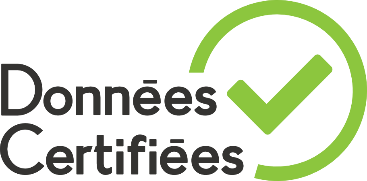 PAR LES DIRECTIONS DES ECOLES FRANCAISES D’INGENIEURSAIDE A LA SAISIE 2024mise à jour du 17 mai 2024DONNÉES CERTIFIEES PAR LES DIRECTIONS DES ÉCOLES FRANCAISES D’INGÉNIEURSPubliées à la demande de la Commission des titres d'ingénieur (CTI)en conformité avec les standards de l'espace européen de l’enseignement supérieurLa CTI et les écoles d’ingénieurs qu’elle évalue se conforment aux standards européens adoptés par les ministres de l’enseignement supérieur de l’espace européen (Bergen, 2005 ; Erevan, 2015), les Standards and Guidelines for Quality Assurance in the European Higher Education Area (ESG). Parmi ces standards, il y a l’exigence pour les établissements d’enseignement supérieur de rendre publiques des informations sincères sur leur offre de formation.Dans cette perspective, il est demandé à chaque école d’ingénieurs de renseigner, une fois par an et pour la 12e année consécutive, les données de ce formulaire en vue de leur transmission à la CTI et de leur publication sur le site Internet de la CTI et de l’école.Nous vous rappelons que ces données engagent la responsabilité de la Directrice/du Directeur de l’école et attirons votre attention sur l'importance de leur exactitude. Une charte prévue à cet effet est à valider par la Directrice/le Directeur de l’école en début de questionnaire.Cette année, la date limite pour actualiser les informations est le 30 juin 2024 (portail ouvert jusqu'à 23h59). Cas particulier des écoles ayant un audit en début de campagne 2024-2025Les écoles concernées par le début de la campagne d'évaluation 2024-2025 doivent saisir les données certifiées dès l’ouverture du portail, au plus tard à la date de remise de leur dossier d’audit. En effet, certaines données certifiées constituent les « datasheet » de leur dossier d’audit, avec des informations sur plusieurs années dont 2023-2024 (voir ci-dessous).ÉVOLUTIONS ET INFORMATIONS PRATIQUES en 2024Le formulaire est révisé chaque année, notamment grâce aux commentaires et questionnements de la part des écoles durant la campagne précédente. Depuis 2022, R&O prévoit une meilleure exploitation des données saisies annuellement par les écoles grâce à la création de « datasheets » qui font partie des éléments d’un dossier d’audit. Ces tableaux sont constitués d’une extraction des données certifiées qui reprend les informations sur plusieurs années. La constitution des datasheets se fait automatiquement ; les écoles ont accès aux datasheets sur la plateforme de saisie de la direction où les écoles d’une campagne d’accréditation sont invitées à télécharger les datasheets et à les joindre à leur dossier d’auto-évaluation.Cette année, le formulaire des données certifiées a très peu évolué par rapport aux versions de 2021, 2022 et 2023. Quelques questions ont été modifiées, notamment pour apporter des précisions sur les effectifs en formation d’ingénieur (I.16.b.1) et sur l’encadrement pédagogique en conformité avec la version 2024 de R&O (I.17 à I.21).RAPPELDans l’ensemble du formulaire, on se focalise sur les apprenants inscrits en cycle ingénieur (3e, 4e et 5e années dans l’enseignement supérieur) dans les centres/sites accrédités de l’école durant l’année académique concernée. Seules les cases faisant explicitement référence à d’autres niveaux ou diplômes dérogent à cette règle.Ces données ayant aussi pour intérêt d’être consolidées afin d’obtenir des chiffres réels sur les ingénieurs et élèves ingénieurs des écoles d’ingénieurs françaises, la saisie des données de la rubrique I.16.a et du chapitre II est obligatoire pour la validation du formulaire.Nous attirons votre attention sur le bloc de saisie « Particularités » en fin de formulaire, qui permet de mentionner des éléments caractéristiques n’ayant pu trouver leur place dans le corps du formulaire.Les informations dont la CTI dispose d’ores et déjà sont préremplies. Les informations publiées dans l’arrêté interministériel ne sont pas modifiables (nom légal de l’école, intitulés des formations, durée et période de l’accréditation). Il n’est pas possible de déposer des documents en annexe du formulaire.Modalités de connexionPortail : https://espace-ecole.cti-commission.fr/loginIdentifiant de connexion : par défaut, adresse mail de la directrice/du directeur enregistrée dans la base de données de la CTI. Le cas échéant, elle/il peut désigner un collaborateur autorisé à renseigner les données en ligne. Dans ce cas, toutes les informations concernant les données certifiées sont envoyées aux deux adresses mail. La certification des données reste cependant sous la seule responsabilité de la directrice/du directeur de l’école ; elle/il est le seul à pouvoir valider les données en fin de saisie. Si la directrice/le directeur et/ou son adresse mail a changé, il est important d’en informer la CTI.Mot de passe : en cas d’absence de mot de passe, il suffit de cliquer sur « mot de passe oublié » pour que le système en génère automatiquement un nouveau et l’envoie à l’adresse mail du demandeur (directrice/directeur de l’école ou la personne désignée par lui).Pour signaler d'éventuelles évolutions ou erreurs (même en dehors de la période de saisie) ou pour toute information complémentaire, merci de contacter la CTI à l'adresse suivante : contact@cti-commission.fr.STRUCTURE DU FORMULAIREI. École qui délivre le(s) diplôme(s) d’ingénieur……………………………………………………………………………………………………………………………………………………………p. 4II. Informations sur les formations d’ingénieur accréditées de l’école………………………………………………………………………………………………………………………    p. 11II.1. Informations générales des formations……………………………………………………………………………………………………………………………………………………p. 11II.2. Nombre de diplômes d’ingénieur délivrés……………………………………………………………………………………………………………………………………………….p. 14III. Implication des personnels de l’école dans des activités de recherche……………………………………………………………………………………………………….…………..p. 16IV. Données concernant le recrutement en formation d’ingénieur (dernière promotion recrutée), toutes spécialités et voies confondues………………..p. 17V. Ouverture sociale…………………………………………………………………………………………………………………………………………………………………………………………………….p. 21VI. Innovation – Valorisation………………………………………………………………………………………………………………………………………………………………………………………..p. 23VII. Relations avec les entreprises………………………………………………………………………………………………………………………………………………………………………………..p. 23VIII. L’internationalisation des formations d’ingénieur…………………………………………………………………………………………………………………………………………………p. 24IX. L’emploi………………………………………………………………………………………………………………………………………………………………………………………………………………….p. 27X. Vie de l’étudiant – notoriété…………………………………………………………………………………………………………….………………………………………………………………………p. 29XI. Système de pilotage qualité (démarches QSE et d’amélioration continue)……………………………………………………………………………………………………………..p. 30I. ÉCOLE QUI DÉLIVRE LE(S) DIPLÔME(S) D'INGÉNIEURRAPPEL SUR LES ANNÉES DE RÉFÉRENCE À UTILISER ICI :Mesures sur les « apprenants » : rentrée de septembre de l'année universitaire 2023-2024.Mesures sur les données administratives : année civile 2023 ou année universitaire 2022-2023.Rappel de la définition pour établir la distinction entre la notion d’école et d’établissement :L'école est la structure administrative qui délivre le diplôme. Celle-ci est identifiée sans ambiguïté dans l'intitulé du diplôme qui est toujours "diplôme d'ingénieur de <nom légal de l'école>". Si cette école est interne à une autre structure, le nom légal de cette autre structure est, en général, inscrit sur le diplôme, après celui de l'école et est identifié par le terme "établissement" dans cette fiche.Exemple : Ingénieur diplômé de l’École polytechnique universitaire de l'Université Lyon I, spécialité mathématiques appliquées.L'école est l’École polytechnique universitaire de l'université Lyon-I, l'établissement est l'Université Lyon I.Apprenants : étudiants, apprentis, stagiaires de formation continuePrécisions relatives aux questions I.17.a à I.22 :Ces données permettent aux auditeurs de la CTI de se renseigner sur les caractéristiques des intervenants en formation et leur proximité avec les apprenants (taux d’encadrement).On cherchera notamment à apprécier le lien entre recherche et enseignement à travers le profil recherche des enseignants. II. INFORMATIONS SUR LES FORMATIONS D'INGÉNIEUR ACCRÉDITÉES DE L'ÉCOLEII.1. INFORMATIONS GÉNÉRALES SUR LES FORMATIONSRAPPEL SUR LES ANNÉES DE RÉFÉRENCE À UTILISER ICI :Mesures sur les apprenants : inscrits au titre de l'année universitaire 2023-2024.Mesures sur les données administratives : année civile 2023 ou année universitaire 2022-2023.II.2. NOMBRE DE DIPLÔMES D'INGÉNIEUR DÉLIVRÉSPrécisions relatives aux questions II.2.1 à II.2.3 :Ces questions concernent tous les diplômés en 2022-2023 quelle que soit leur promotion d’origine : il faut les comptabiliser au moment de l'année de l'obtention du diplôme. La notion d'étranger (4) est celle liée à la nationalité (passeport). Les étrangers sont à renseigner une première fois dans la voie qui leur a permis d'obtenir le diplôme, ainsi que dans la colonne dédiée aux étrangers.III. IMPLICATION DES PERSONNELS DE L’ÉCOLE DANS DES ACTIVITÉS DE RECHERCHEPrécisions relatives aux questions III.1, III.2, III.3 et III.5 :On cherchera ici à mesurer le potentiel de recherche de l’école, qui est un élément important pour apprécier l’ancrage de l’école avec la recherche et le lien entre recherche et enseignement. C’est bien le périmètre de l’école en tant que tel qui est à prendre en compte et non celui des unités de recherche, souvent partagées, dans lesquelles celle-ci est partie prenante.RAPPEL SUR LES ANNÉES DE RÉFÉRENCE À UTILISER ICI :Année civile 2023 ou année universitaire 2022-2023.IV. DONNÉES CONCERNANT LE RECRUTEMENT EN FORMATION D'INGÉNIEUR (DERNIÈRE PROMOTION RECRUTÉE), TOUTES SPÉCIALITÉS ET VOIES CONFONDUESRAPPEL SUR LES ANNÉES DE RÉFÉRENCE À UTILISER ICI :Mesures sur les « primo-entrants dans l’école » et sur les recrutements : rentrée de septembre de l'année universitaire 2023-2024. Observatoire des flux : inscrits au titre de l'année universitaire 2023-2024. Ces données ne concernent que des apprenants en cursus diplômant, pas les étudiants en échange.Origines des apprenants (pour les écoles en 3 ans et les écoles en 5 ans)L'origine académique identifie la formation dans laquelle les apprenants étaient inscrits l'année qui a précédé leur recrutement. Les intitulés bac à BTS identifient les apprenants qui étaient dans une structure de formation française (y compris les lycées français à l'étranger). Les apprenants qui étaient inscrits dans une structure de formation étrangère sont à inscrire dans la colonne adéquate. Ne comptabiliser que les apprenants qui ont été formellement sélectionnés par l'école pour obtenir un de ses diplômes d'ingénieurs et non ceux qui sont inscrits dans un autre établissement « préparatoire » type CPGE ou licence renforcée.Recrutement au niveau bac + 2 (pour les écoles en 3 ans et pour les écoles en 5 ans)Fin du bloc dédié au recrutement bac+2Observatoire des flux (pour les écoles en 3 ans et pour les écoles en 5 ans)Rappel : on comptabilise ici les apprenants en formation diplômante (hors VAE) de l’année 2022-2023. Les étudiants en échange ne sont pas à prendre en compte.On cherche ici à mesurer l’évolution des taux de réussite au fil du cursus.Précisions relatives aux questions IV.6.e et IV.7 à IV.9 :En IV.6.e, ne tenir compte que de l’obtention des 60 crédits ECTS prévus, ne pas intégrer les ajournements pour motif d’exigence complémentaire (niveau certifié de langue, mobilité internationale, …) qui sont comptabilisés en IV.7, IV.8 et IV.9.Le calcul de la durée moyenne pour obtenir son diplôme s'effectue sur les élèves de la dernière promotion diplômée ayant suivi l’intégralité du cursus (respectivement 5 ou 3 ans). Celui-ci comprend la réalisation de tous les stages, de la césure éventuelle, des mobilités et les allongements de scolarité, y compris pour l’obtention du niveau certifié en langue. Pour les écoles en 5 ans, lorsqu’il y a des réaffectations significatives à l’issue de la classe préparatoire intégrée (classes préparatoires en réseau), ne répondre que sur le cycle ingénieur.Ex : si 80% des diplômés ont été recrutés au niveau bac il y a 5 ans, 15% il y a 6 ans et 5% il y a 7 ans (exemple : deux redoublements ou un redoublement et une année de césure, ou une année de césure et une année de prolongation de double diplôme à l’étranger), la durée moyenne des études est de 0,8*5+0,15*6+0,05*7 soit 5,25 ans.V. OUVERTURE SOCIALECertaines données concernant la diversité se trouvent dans les tableaux précédents.RAPPEL SUR LES ANNÉES DE RÉFÉRENCE À UTILISER ICI :Année universitaire 2023-2024.Place de la responsabilité sociétale et environnementale (RSE) dans la formationVI. INNOVATION – VALORISATIONRAPPEL SUR LES ANNÉES DE RÉFÉRENCE À UTILISER ICI :Année universitaire 2023-2024.N.B : Uniquement pour les apprenants ingénieurs.VII. RELATIONS AVEC LES ENTREPRISESRAPPEL SUR LES ANNÉES DE RÉFÉRENCE À UTILISER ICI :Mesures sur les données administratives : année civile 2023 ou année universitaire 2022-2023.VIII. L'INTERNATIONALISATION DES FORMATIONS D'INGÉNIEURRAPPEL SUR LES ANNÉES DE RÉFÉRENCE À UTILISER ICI :Mesures sur les diplômés : promotion diplômée dans l'année universitaire 2022-2023.MOBILITÉ SORTANTENOM DU DIPLÔME : VOIESynthèse de la mobilité sortanteMOBILITÉ ENTRANTEENSEIGNEMENT OU PROJET ENCADRÉ LIÉ AU CONTEXTE MULTICULTUREL DANS LA FORMATIONIX. L'EMPLOILes thèses sont des emplois en CDD : il convient donc de comptabiliser tous les thésards parmi les diplômés ayant trouvé un emploi.Il faut également comptabiliser les VIE.Le salaire demandé est le salaire médian : salaire tel que la moitié des salariés de la population considérée gagne moins et l'autre moitié gagne plus. Il se différencie du salaire moyen qui est la moyenne de l'ensemble des salaires de la population considérée. La méthode de calcul d’une médiane est précisée en note de bas de page. Les informations demandées sur les nombres de diplômés sont des nombres absolus. Ils pourront être transformés en pourcentages pour la communication externe.RAPPEL SUR LES ANNÉES DE RÉFÉRENCE À UTILISER ICI :Mesures sur les diplômés de la dernière promotion : promotion diplômée dans l'année universitaire 2022-2023.Mesures sur les diplômés de l’avant dernière promotion : promotion diplômée dans l'année universitaire 2021-2022.NOM DU DIPLÔME : VOIEX. VIE DE L'APPRENANT – NOTORIÉTÉRAPPEL SUR LES ANNÉES DE RÉFÉRENCE À UTILISER ICI :Année universitaire 2023-2024.XI. SYSTÈME DE PILOTAGE QUALITÉ (DÉMARCHES QSE ET D'AMÉLIORATION CONTINUE)ParticularitésFIN DU FORMULAIREI.1Nom légal de l'écoleC'est le nom officiel de l'école dans ses statuts.Ce champ est prérempli. Il faut faire une demande auprès de la CTI si vous souhaitez le modifier.I.2Nom de marqueC'est le nom à partir duquel la communication de l'école est réalisée. Celui-ci peut être différent du nom légal de l'école.I.3Nom / Sigle / AppellationIl s’agit du sigle utilisé par la DGESIP et/ou la CTI. Ce champ est prérempli. Il faut faire une demande auprès de la CTI si vous souhaitez le modifier.I.4Date de création de l'école actuelleI.5Nom(s) et date(s) de création(s) de(s) école(s) dont est issue l'école actuelleSi l'école actuelle résulte de reconfigurations, changements de noms ou regroupements au cours de la dernière décennie, le(s) nom(s) et la ou les date(s) de fondation de ces écoles initiales peuvent être indiqués ici.I.6Statut juridiqueStatut juridiqueStatut juridiqueStatut juridiquePour les écoles qui ont la personnalité morale, indiquer ici son statut (EPCSCP, EPA, Association loi 1901 ...). Pour celles qui dépendent d'un autre établissement qui a, lui, la personnalité morale, compléter la partie "établissement" ci-dessous.Pour les écoles qui ont la personnalité morale, indiquer ici son statut (EPCSCP, EPA, Association loi 1901 ...). Pour celles qui dépendent d'un autre établissement qui a, lui, la personnalité morale, compléter la partie "établissement" ci-dessous.I.7Adresse du siège de l'écoleAdresse du siège de l'écoleAdresse du siège de l'écoleAdresse du siège de l'écolePour les écoles internes, renseigner ici l'adresse de l'école. Pour les écoles internes, renseigner ici l'adresse de l'école. Adresse (suite)Adresse (suite)Adresse (suite)Adresse (suite)Code postal du siège de l'écoleCode postal du siège de l'écoleCode postal du siège de l'écoleCode postal du siège de l'écoleVille du siège de l'écoleVille du siège de l'écoleVille du siège de l'écoleVille du siège de l'écoleI.8Nom de l’établissementNom de l’établissementNom de l’établissementNom de l’établissementCette question concerne uniquement les écoles internes.Cette question concerne uniquement les écoles internes.I.9Adresse du siège de l'établissementAdresse du siège de l'établissementAdresse du siège de l'établissementAdresse du siège de l'établissementAdresse (suite)Adresse (suite)Adresse (suite)Adresse (suite)Code postal du siège de l'établissementCode postal du siège de l'établissementCode postal du siège de l'établissementCode postal du siège de l'établissementVille du siège de l'établissementVille du siège de l'établissementVille du siège de l'établissementVille du siège de l'établissementI.10Nom du directeur / de la directriceNom du directeur / de la directriceNom du directeur / de la directriceNom du directeur / de la directriceCe champ est prérempli. Il faut faire une demande auprès de la CTI si vous souhaitez le modifier.Ce champ est prérempli. Il faut faire une demande auprès de la CTI si vous souhaitez le modifier.I.11Numéro de téléphone pour obtenir des renseignements sur l'écoleNuméro de téléphone pour obtenir des renseignements sur l'écoleNuméro de téléphone pour obtenir des renseignements sur l'écoleNuméro de téléphone pour obtenir des renseignements sur l'écoleI.12Adresse de messagerie pour demander des renseignements sur l'écoleAdresse de messagerie pour demander des renseignements sur l'écoleAdresse de messagerie pour demander des renseignements sur l'écoleAdresse de messagerie pour demander des renseignements sur l'écoleI.13Site internet de l'écoleSite internet de l'écoleSite internet de l'écoleSite internet de l'écoleI.14Ministère(s) de tutelle(s)Ministère(s) de tutelle(s)Ministère(s) de tutelle(s)Ministère(s) de tutelle(s)Cette question concerne seulement les écoles publiques.Cette question concerne seulement les écoles publiques.I.14.bCommunauté(s) d'appartenance (COMUE, Etablissements Publics Expérimentaux (EPE) ou autres types de regroupements)Communauté(s) d'appartenance (COMUE, Etablissements Publics Expérimentaux (EPE) ou autres types de regroupements)Communauté(s) d'appartenance (COMUE, Etablissements Publics Expérimentaux (EPE) ou autres types de regroupements)Communauté(s) d'appartenance (COMUE, Etablissements Publics Expérimentaux (EPE) ou autres types de regroupements)I.14.cRéseau(x) d'appartenance de l'écoleRéseau(x) d'appartenance de l'écoleRéseau(x) d'appartenance de l'écoleRéseau(x) d'appartenance de l'écoleI.15École publique ou privéeÉcole publique ou privéeÉcole publique ou privéeÉcole publique ou privéePublic ou privé (quelle que soit sa forme statutaire)Ce champ est prérempli. Il faut faire une demande auprès de la CTI si vous souhaitez le modifier.Public ou privé (quelle que soit sa forme statutaire)Ce champ est prérempli. Il faut faire une demande auprès de la CTI si vous souhaitez le modifier.I.16.aNombre total d'apprenants inscrits dans une formation de niveau bac à bac +6 de l’école (prépas, cycle ingénieur, masters, mastères spécialisés, bachelors, doubles diplômes…), hors doctorat.NombretotalDont doubles diplômes au sein de la même école (ex : diplôme d’ingénieur et master) Dont doubles diplômes au sein de la même école (ex : diplôme d’ingénieur et master) On ne s'intéresse ici qu'aux apprenants sélectionnés et inscrits administrativement à une formation de l'école et non à l'établissement de rattachement.Pour une école interne à une université, on ne s’intéresse donc pas au nombre d’étudiants de l’université mais seulement à ceux qui sont sous la responsabilité de l’école.Ne pas comptabiliser les élèves en année de césure.I.16.aNombre total d'apprenants inscrits dans une formation de niveau bac à bac +6 de l’école (prépas, cycle ingénieur, masters, mastères spécialisés, bachelors, doubles diplômes…), hors doctorat.HommesOn ne s'intéresse ici qu'aux apprenants sélectionnés et inscrits administrativement à une formation de l'école et non à l'établissement de rattachement.Pour une école interne à une université, on ne s’intéresse donc pas au nombre d’étudiants de l’université mais seulement à ceux qui sont sous la responsabilité de l’école.Ne pas comptabiliser les élèves en année de césure.I.16.aNombre total d'apprenants inscrits dans une formation de niveau bac à bac +6 de l’école (prépas, cycle ingénieur, masters, mastères spécialisés, bachelors, doubles diplômes…), hors doctorat.FemmesOn ne s'intéresse ici qu'aux apprenants sélectionnés et inscrits administrativement à une formation de l'école et non à l'établissement de rattachement.Pour une école interne à une université, on ne s’intéresse donc pas au nombre d’étudiants de l’université mais seulement à ceux qui sont sous la responsabilité de l’école.Ne pas comptabiliser les élèves en année de césure.I.16.aNombre total d'apprenants inscrits dans une formation de niveau bac à bac +6 de l’école (prépas, cycle ingénieur, masters, mastères spécialisés, bachelors, doubles diplômes…), hors doctorat.TotalOn ne s'intéresse ici qu'aux apprenants sélectionnés et inscrits administrativement à une formation de l'école et non à l'établissement de rattachement.Pour une école interne à une université, on ne s’intéresse donc pas au nombre d’étudiants de l’université mais seulement à ceux qui sont sous la responsabilité de l’école.Ne pas comptabiliser les élèves en année de césure.I.16.b.1I.16.b.1Pour les écoles en 5 ans : Nombre d’apprenants inscritsen cycle préparatoire 
(1re et 2e années dans l’enseignement supérieur)Pour les écoles en 3 ans et en 5 ans :Nombre d’apprenants inscritsen cycle ingénieur 
(3e, 4e et 5e années dans l’enseignement supérieur)Pour les écoles en 3 ans et en 5 ans :Nombre d’apprenants inscritsen cycle ingénieur 
(3e, 4e et 5e années dans l’enseignement supérieur)Pour les écoles en 3 ans et en 5 ans :Nombre d’apprenants inscritsen cycle ingénieur 
(3e, 4e et 5e années dans l’enseignement supérieur)Pour les écoles accréditées à délivrer le titre spécifique 
post diplôme d’ingénieur « diplôme d’ingénieur de spécialisation »Nombre d’apprenantsPour les écoles accréditées à délivrer le titre spécifique 
post diplôme d’ingénieur « diplôme d’ingénieur de spécialisation »Nombre d’apprenantsPour les écoles accréditées à délivrer le titre spécifique 
post diplôme d’ingénieur « diplôme d’ingénieur de spécialisation »Nombre d’apprenantsNe pas comptabiliser les élèves en année de césure.Positionner les élèves-ingénieurs en FISEA en fonction de leur statut lors de l’année concernée (en 1re année avec les étudiants et en 2e et 3e années avec les apprentis).Attention : Précision concernant les contrats de professionnalisation et d’apprentissage durant la seule dernière année du cycle ingénieur.Les apprenants ayant démarré leur formation sous statut étudiant et qui effectuent leur cinquième année sous le régime de l’alternance (en contrat de professionnalisation ou d’apprentissage) doivent toujours être comptabilisés parmi les apprenants sous statut étudiant.I.16.b.1I.16.b.1Formation initiale sous statut étudiantFormation initiale sous statut d'apprentiFormation continueFormation initiale sous statut étudiantFormation initiale sous statut d'apprentiFormation continueNe pas comptabiliser les élèves en année de césure.Positionner les élèves-ingénieurs en FISEA en fonction de leur statut lors de l’année concernée (en 1re année avec les étudiants et en 2e et 3e années avec les apprentis).Attention : Précision concernant les contrats de professionnalisation et d’apprentissage durant la seule dernière année du cycle ingénieur.Les apprenants ayant démarré leur formation sous statut étudiant et qui effectuent leur cinquième année sous le régime de l’alternance (en contrat de professionnalisation ou d’apprentissage) doivent toujours être comptabilisés parmi les apprenants sous statut étudiant.Nombre total d'apprenants inscrits dans une formation conduisant au titre d’ingénieur (bac+5) et/ou d’ingénieur de spécialisation (bac+6 ou plus) HommesNe pas comptabiliser les élèves en année de césure.Positionner les élèves-ingénieurs en FISEA en fonction de leur statut lors de l’année concernée (en 1re année avec les étudiants et en 2e et 3e années avec les apprentis).Attention : Précision concernant les contrats de professionnalisation et d’apprentissage durant la seule dernière année du cycle ingénieur.Les apprenants ayant démarré leur formation sous statut étudiant et qui effectuent leur cinquième année sous le régime de l’alternance (en contrat de professionnalisation ou d’apprentissage) doivent toujours être comptabilisés parmi les apprenants sous statut étudiant.Nombre total d'apprenants inscrits dans une formation conduisant au titre d’ingénieur (bac+5) et/ou d’ingénieur de spécialisation (bac+6 ou plus)FemmesNe pas comptabiliser les élèves en année de césure.Positionner les élèves-ingénieurs en FISEA en fonction de leur statut lors de l’année concernée (en 1re année avec les étudiants et en 2e et 3e années avec les apprentis).Attention : Précision concernant les contrats de professionnalisation et d’apprentissage durant la seule dernière année du cycle ingénieur.Les apprenants ayant démarré leur formation sous statut étudiant et qui effectuent leur cinquième année sous le régime de l’alternance (en contrat de professionnalisation ou d’apprentissage) doivent toujours être comptabilisés parmi les apprenants sous statut étudiant.Nombre total d'apprenants inscrits dans une formation conduisant au titre d’ingénieur (bac+5) et/ou d’ingénieur de spécialisation (bac+6 ou plus)TotalNe pas comptabiliser les élèves en année de césure.Positionner les élèves-ingénieurs en FISEA en fonction de leur statut lors de l’année concernée (en 1re année avec les étudiants et en 2e et 3e années avec les apprentis).Attention : Précision concernant les contrats de professionnalisation et d’apprentissage durant la seule dernière année du cycle ingénieur.Les apprenants ayant démarré leur formation sous statut étudiant et qui effectuent leur cinquième année sous le régime de l’alternance (en contrat de professionnalisation ou d’apprentissage) doivent toujours être comptabilisés parmi les apprenants sous statut étudiant.I.16.b.2Nombre total d’apprenants sous statut étudiant effectuant la dernière année du cycle ingénieur en alternance parmi ceux comptabilisés en I.16.b.1 Contrat de professionnalisation : Hommes :I.16.b.2Nombre total d’apprenants sous statut étudiant effectuant la dernière année du cycle ingénieur en alternance parmi ceux comptabilisés en I.16.b.1 Contrat de professionnalisation : Femmes : I.16.b.2Nombre total d’apprenants sous statut étudiant effectuant la dernière année du cycle ingénieur en alternance parmi ceux comptabilisés en I.16.b.1 Contrat de professionnalisation : Total :I.16.b.2Nombre total d’apprenants sous statut étudiant effectuant la dernière année du cycle ingénieur en alternance parmi ceux comptabilisés en I.16.b.1 Contrat d’apprentissage :Hommes :I.16.b.2Nombre total d’apprenants sous statut étudiant effectuant la dernière année du cycle ingénieur en alternance parmi ceux comptabilisés en I.16.b.1 Contrat d’apprentissage :Femmes :I.16.b.2Nombre total d’apprenants sous statut étudiant effectuant la dernière année du cycle ingénieur en alternance parmi ceux comptabilisés en I.16.b.1 Contrat d’apprentissage :Total :I.16.b.3Nombre de dossier en cours de VAE parmi les apprenants comptabilisés en I.16.b.1Hommes : Hommes : I.16.b.3Nombre de dossier en cours de VAE parmi les apprenants comptabilisés en I.16.b.1Femmes :Femmes :I.16.b.3Nombre de dossier en cours de VAE parmi les apprenants comptabilisés en I.16.b.1Total :Total :I.16.cNombre total d'apprenants inscrits en Bachelor en Sciences et Ingénierie (BSI)Formation initiale sous statut étudiantFormation initiale sous statut d'apprentiFormation continueUniquement les effectifs inscrits en formations de Bachelor ayant obtenu le grade de licence.(Inclure les inscrits en Bachelor hybride). Positionner les élèves en fonction de leur statut lors de l’année concernéeI.16.cNombre total d'apprenants inscrits en Bachelor en Sciences et Ingénierie (BSI)HommesUniquement les effectifs inscrits en formations de Bachelor ayant obtenu le grade de licence.(Inclure les inscrits en Bachelor hybride). Positionner les élèves en fonction de leur statut lors de l’année concernéeI.16.cNombre total d'apprenants inscrits en Bachelor en Sciences et Ingénierie (BSI)FemmesUniquement les effectifs inscrits en formations de Bachelor ayant obtenu le grade de licence.(Inclure les inscrits en Bachelor hybride). Positionner les élèves en fonction de leur statut lors de l’année concernéeI.16.cNombre total d'apprenants inscrits en Bachelor en Sciences et Ingénierie (BSI)TotalUniquement les effectifs inscrits en formations de Bachelor ayant obtenu le grade de licence.(Inclure les inscrits en Bachelor hybride). Positionner les élèves en fonction de leur statut lors de l’année concernéeI.17.aNombre d’enseignants statutaires sans mission de recherche (personnes physiques) intervenant dans le suivi des activités de formation en cycle ingénieur et dont :- l'employeur principal est l'école ou l’établissement d’enseignement supérieur en convention sur le diplôme ;- et effectuant au moins le quart de leur service statutaire dans l’école.Les activités à prendre en compte correspondent aux actes pédagogiques (face-à-face pédagogique, encadrement de projets, coordination, ingénierie de formation...) au service des apprenants. Ne pas intégrer le temps de préparation des enseignements(N.B : se référer aux heures données sur la maquette pour réaliser la(les) formation(s) d'ingénieur ou la fiche de service de l’enseignant).Nombre d’enseignants statutaires sans mission de recherche (personnes physiques) intervenant dans le suivi des activités de formation en cycle ingénieur et dont :- l'employeur principal est l'école ou l’établissement d’enseignement supérieur en convention sur le diplôme ;- et effectuant au moins le quart de leur service statutaire dans l’école.Les activités à prendre en compte correspondent aux actes pédagogiques (face-à-face pédagogique, encadrement de projets, coordination, ingénierie de formation...) au service des apprenants. Ne pas intégrer le temps de préparation des enseignements(N.B : se référer aux heures données sur la maquette pour réaliser la(les) formation(s) d'ingénieur ou la fiche de service de l’enseignant).On s’intéresse ici seulement aux enseignants permanents du cycle ingénieur.On indique ici un nombre d’individus indépendamment de leur charge de travail, donc on doit obtenir un nombre entier.I.17.bNombre d’"équivalents temps plein" parmi les enseignants statutaires comptabilisés en 1.17  a.Nombre d’"équivalents temps plein" parmi les enseignants statutaires comptabilisés en 1.17  a.On regarde ici les équivalences ; à titre d’exemple, deux personnes à mi-temps correspondent à un temps plein. Le nombre donné en 1.17.b sera donc strictement inférieur ou égal au nombre donné en 1.17. a.
Pour définir un temps complet d’enseignant, prendre comme référence le statut ou la convention collective en vigueur dans votre structure.Ce point pourra faire l’objet d’un échange dans le cadre d’un audit.I.18.aNombre d’enseignants chercheurs ayant une mission d'enseignement en cycle ingénieur dont :- l'employeur principal est l'école ou l’établissement d’enseignement supérieur en convention sur le diplôme ;- et effectuant au moins un quart temps d’enseignant-chercheur selon la règlementation en vigueur dans leur établissement.Les activités à comptabiliser correspondent aux actes pédagogiques (face-à-face pédagogique, encadrement de projets, coordination, ingénierie de formation...) au service des apprenants. Ne pas intégrer le temps de préparation des enseignements.(N.B : se référer aux heures données sur la maquette pour réaliser la(les) formation(s) d'ingénieur ou la fiche de service de l’enseignant.)On s’intéresse ici seulement aux enseignants-chercheurs permanents du cycle ingénieur (cf. la définition d’enseignant-chercheur permanent dans R&O).Pour définir un quart temps d’enseignant-chercheur, prendre comme référence la règlementation de votre structure ou de la convention collective concernée.Le nombre de personnes physiques est indépendant de leur charge de travail, on doit donc obtenir un nombre entier.On s’intéresse ici seulement aux enseignants-chercheurs permanents du cycle ingénieur (cf. la définition d’enseignant-chercheur permanent dans R&O).Pour définir un quart temps d’enseignant-chercheur, prendre comme référence la règlementation de votre structure ou de la convention collective concernée.Le nombre de personnes physiques est indépendant de leur charge de travail, on doit donc obtenir un nombre entier.I.18.bNombre d' "équivalents temps plein" dans l'enseignement et le suivi des activités de formation parmi les enseignants-chercheurs comptabilisés en 1.18.a. On regarde ici les équivalences ; à titre d’exemple, deux personnes à mi-temps correspondent à 1 équivalent temps plein.Le nombre donné en I.18.b sera donc strictement inférieur ou égal au nombre donné en I.18.a.Pour définir un temps complet d’enseignant-chercheur, prendre comme référence la règlementation de votre structure ou la convention collective concernée. Ce point pourra faire l’objet d’un échange dans le cadre d’un audit.On regarde ici les équivalences ; à titre d’exemple, deux personnes à mi-temps correspondent à 1 équivalent temps plein.Le nombre donné en I.18.b sera donc strictement inférieur ou égal au nombre donné en I.18.a.Pour définir un temps complet d’enseignant-chercheur, prendre comme référence la règlementation de votre structure ou la convention collective concernée. Ce point pourra faire l’objet d’un échange dans le cadre d’un audit.I.19Nombre total d'intervenants extérieurs (dont l’employeur principal n’est pas l’école) et provenant du monde socio-économique (hors recherche) qui ont une activité de pédagogie au service des élèves en cycle ingénieur.< à 8h≥ à 8h et < à 64h≥ à 64hNe doivent être pris en compte que les vacataires extérieurs du monde socio-économique. Ne pas inclure les vacataires dont l’activité principale est l’enseignement et/ou en poste dans d’autres établissements (p.ex. langues vivantes, sport…).On compte ici des individus et non des "équivalents service".I.19Nombre total d'intervenants extérieurs (dont l’employeur principal n’est pas l’école) et provenant du monde socio-économique (hors recherche) qui ont une activité de pédagogie au service des élèves en cycle ingénieur.Ne doivent être pris en compte que les vacataires extérieurs du monde socio-économique. Ne pas inclure les vacataires dont l’activité principale est l’enseignement et/ou en poste dans d’autres établissements (p.ex. langues vivantes, sport…).On compte ici des individus et non des "équivalents service".I.19Nombre total d'intervenants extérieurs (dont l’employeur principal n’est pas l’école) et provenant du monde socio-économique (hors recherche) qui ont une activité de pédagogie au service des élèves en cycle ingénieur.Ne doivent être pris en compte que les vacataires extérieurs du monde socio-économique. Ne pas inclure les vacataires dont l’activité principale est l’enseignement et/ou en poste dans d’autres établissements (p.ex. langues vivantes, sport…).On compte ici des individus et non des "équivalents service".I.20Nombre total d’intervenants extérieurs (dont l’employeur principal n’est pas l’école) dont l’activité principale est l’enseignement et qui ont une activité de pédagogie au service des élèves en cycle ingénieur< à 8h≥ à 8h et< à 64h≥ à 64hP.ex. matières scientifiques, langues vivantes, sport…On compte ici des individus et non des « équivalents service ».I.20Nombre total d’intervenants extérieurs (dont l’employeur principal n’est pas l’école) dont l’activité principale est l’enseignement et qui ont une activité de pédagogie au service des élèves en cycle ingénieurP.ex. matières scientifiques, langues vivantes, sport…On compte ici des individus et non des « équivalents service ».I.21Nombre d’intervenants ayant une activité en recherche, - non comptabilisés dans les enseignants chercheurs permanents (I18), - en provenance de l'établissement ou d'un établissement d'enseignement supérieur ou d'un laboratoire ou d'un organisme de recherche - et ayant une activité pédagogique en cycle ingénieur< à 8h≥ à 8h et< à 64h≥ à 64hOn compte ici des individus et non des « équivalents service ».I.21Nombre d’intervenants ayant une activité en recherche, - non comptabilisés dans les enseignants chercheurs permanents (I18), - en provenance de l'établissement ou d'un établissement d'enseignement supérieur ou d'un laboratoire ou d'un organisme de recherche - et ayant une activité pédagogique en cycle ingénieurOn compte ici des individus et non des « équivalents service ».I.22Nombre de titulaires d'un doctorat parmi le corps enseignant (items I.17. à I.21)Inclure les vacataires académiques et socio-économiquesInclure les vacataires académiques et socio-économiquesInclure les vacataires académiques et socio-économiquesInclure les vacataires académiques et socio-économiquesII.1.1Intitulé exact du diplôme d'ingénieurIntitulé exact du diplôme d'ingénieurIntitulé officiel du diplômeIntitulé officiel du diplômeIntitulé officiel du diplômeIntitulé officiel du diplômeII.1.2Intitulé de ce diplôme en anglaisIntitulé de ce diplôme en anglaisCf. La délibération CTI relative à la nomenclature des spécialitésCf. La délibération CTI relative à la nomenclature des spécialitésCf. La délibération CTI relative à la nomenclature des spécialitésCf. La délibération CTI relative à la nomenclature des spécialitésII.1.3Caractéristiques du diplôme d'ingénieurCaractéristiques du diplôme d'ingénieurMot clé 1Mot clé 1Dix mots clés maximum qui explicitent l’intitulé de la spécialité et peuvent être utilisés pour la communicationDix mots clés maximum qui explicitent l’intitulé de la spécialité et peuvent être utilisés pour la communicationDix mots clés maximum qui explicitent l’intitulé de la spécialité et peuvent être utilisés pour la communicationDix mots clés maximum qui explicitent l’intitulé de la spécialité et peuvent être utilisés pour la communicationII.1.3Caractéristiques du diplôme d'ingénieurCaractéristiques du diplôme d'ingénieurMot clé 2Mot clé 2Dix mots clés maximum qui explicitent l’intitulé de la spécialité et peuvent être utilisés pour la communicationDix mots clés maximum qui explicitent l’intitulé de la spécialité et peuvent être utilisés pour la communicationDix mots clés maximum qui explicitent l’intitulé de la spécialité et peuvent être utilisés pour la communicationDix mots clés maximum qui explicitent l’intitulé de la spécialité et peuvent être utilisés pour la communicationII.1.3Caractéristiques du diplôme d'ingénieurCaractéristiques du diplôme d'ingénieurMot clé 3Mot clé 3Dix mots clés maximum qui explicitent l’intitulé de la spécialité et peuvent être utilisés pour la communicationDix mots clés maximum qui explicitent l’intitulé de la spécialité et peuvent être utilisés pour la communicationDix mots clés maximum qui explicitent l’intitulé de la spécialité et peuvent être utilisés pour la communicationDix mots clés maximum qui explicitent l’intitulé de la spécialité et peuvent être utilisés pour la communicationII.1.3Caractéristiques du diplôme d'ingénieurCaractéristiques du diplôme d'ingénieurMot clé 4Mot clé 4Dix mots clés maximum qui explicitent l’intitulé de la spécialité et peuvent être utilisés pour la communicationDix mots clés maximum qui explicitent l’intitulé de la spécialité et peuvent être utilisés pour la communicationDix mots clés maximum qui explicitent l’intitulé de la spécialité et peuvent être utilisés pour la communicationDix mots clés maximum qui explicitent l’intitulé de la spécialité et peuvent être utilisés pour la communicationII.1.3Caractéristiques du diplôme d'ingénieurCaractéristiques du diplôme d'ingénieurMot clé 5Mot clé 5Dix mots clés maximum qui explicitent l’intitulé de la spécialité et peuvent être utilisés pour la communicationDix mots clés maximum qui explicitent l’intitulé de la spécialité et peuvent être utilisés pour la communicationDix mots clés maximum qui explicitent l’intitulé de la spécialité et peuvent être utilisés pour la communicationDix mots clés maximum qui explicitent l’intitulé de la spécialité et peuvent être utilisés pour la communicationII.1.3Caractéristiques du diplôme d'ingénieurCaractéristiques du diplôme d'ingénieurMot clé 6Mot clé 6Dix mots clés maximum qui explicitent l’intitulé de la spécialité et peuvent être utilisés pour la communicationDix mots clés maximum qui explicitent l’intitulé de la spécialité et peuvent être utilisés pour la communicationDix mots clés maximum qui explicitent l’intitulé de la spécialité et peuvent être utilisés pour la communicationDix mots clés maximum qui explicitent l’intitulé de la spécialité et peuvent être utilisés pour la communicationII.1.3Caractéristiques du diplôme d'ingénieurCaractéristiques du diplôme d'ingénieurMot clé 7Mot clé 7Dix mots clés maximum qui explicitent l’intitulé de la spécialité et peuvent être utilisés pour la communicationDix mots clés maximum qui explicitent l’intitulé de la spécialité et peuvent être utilisés pour la communicationDix mots clés maximum qui explicitent l’intitulé de la spécialité et peuvent être utilisés pour la communicationDix mots clés maximum qui explicitent l’intitulé de la spécialité et peuvent être utilisés pour la communicationII.1.3Caractéristiques du diplôme d'ingénieurCaractéristiques du diplôme d'ingénieurMot clé 8Mot clé 8Dix mots clés maximum qui explicitent l’intitulé de la spécialité et peuvent être utilisés pour la communicationDix mots clés maximum qui explicitent l’intitulé de la spécialité et peuvent être utilisés pour la communicationDix mots clés maximum qui explicitent l’intitulé de la spécialité et peuvent être utilisés pour la communicationDix mots clés maximum qui explicitent l’intitulé de la spécialité et peuvent être utilisés pour la communicationII.1.3Caractéristiques du diplôme d'ingénieurCaractéristiques du diplôme d'ingénieurMot clé 9Mot clé 9Dix mots clés maximum qui explicitent l’intitulé de la spécialité et peuvent être utilisés pour la communicationDix mots clés maximum qui explicitent l’intitulé de la spécialité et peuvent être utilisés pour la communicationDix mots clés maximum qui explicitent l’intitulé de la spécialité et peuvent être utilisés pour la communicationDix mots clés maximum qui explicitent l’intitulé de la spécialité et peuvent être utilisés pour la communicationII.1.3Caractéristiques du diplôme d'ingénieurCaractéristiques du diplôme d'ingénieurMot clé 10Mot clé 10Dix mots clés maximum qui explicitent l’intitulé de la spécialité et peuvent être utilisés pour la communicationDix mots clés maximum qui explicitent l’intitulé de la spécialité et peuvent être utilisés pour la communicationDix mots clés maximum qui explicitent l’intitulé de la spécialité et peuvent être utilisés pour la communicationDix mots clés maximum qui explicitent l’intitulé de la spécialité et peuvent être utilisés pour la communicationII.1.4Objectif de la formation : lien vers la fiche RNCP de cette formationObjectif de la formation : lien vers la fiche RNCP de cette formationL'objectif de la formation doit être décrit dans la fiche RNCP qui est obligatoire : insérer le lien html vers la fiche sur le site du RNCP.https://www.francecompetences.fr/recherche/rncp/xxxxx/Remplacer les xxxxx par les bonnes références.L'objectif de la formation doit être décrit dans la fiche RNCP qui est obligatoire : insérer le lien html vers la fiche sur le site du RNCP.https://www.francecompetences.fr/recherche/rncp/xxxxx/Remplacer les xxxxx par les bonnes références.L'objectif de la formation doit être décrit dans la fiche RNCP qui est obligatoire : insérer le lien html vers la fiche sur le site du RNCP.https://www.francecompetences.fr/recherche/rncp/xxxxx/Remplacer les xxxxx par les bonnes références.L'objectif de la formation doit être décrit dans la fiche RNCP qui est obligatoire : insérer le lien html vers la fiche sur le site du RNCP.https://www.francecompetences.fr/recherche/rncp/xxxxx/Remplacer les xxxxx par les bonnes références.L'objectif de la formation doit être décrit dans la fiche RNCP qui est obligatoire : insérer le lien html vers la fiche sur le site du RNCP.https://www.francecompetences.fr/recherche/rncp/xxxxx/Remplacer les xxxxx par les bonnes références.L'objectif de la formation doit être décrit dans la fiche RNCP qui est obligatoire : insérer le lien html vers la fiche sur le site du RNCP.https://www.francecompetences.fr/recherche/rncp/xxxxx/Remplacer les xxxxx par les bonnes références.L'objectif de la formation doit être décrit dans la fiche RNCP qui est obligatoire : insérer le lien html vers la fiche sur le site du RNCP.https://www.francecompetences.fr/recherche/rncp/xxxxx/Remplacer les xxxxx par les bonnes références.L'objectif de la formation doit être décrit dans la fiche RNCP qui est obligatoire : insérer le lien html vers la fiche sur le site du RNCP.https://www.francecompetences.fr/recherche/rncp/xxxxx/Remplacer les xxxxx par les bonnes références.II.1.5Accréditations ou labels de qualité obtenus et date de fin (autres qu'accréditation CTI, label EUR-ACE® et labels Développement Durable)Accréditations ou labels de qualité obtenus et date de fin (autres qu'accréditation CTI, label EUR-ACE® et labels Développement Durable)Accréditations ou labels de qualité obtenus et date de fin (autres qu'accréditation CTI, label EUR-ACE® et labels Développement Durable)Accréditations ou labels de qualité obtenus et date de fin (autres qu'accréditation CTI, label EUR-ACE® et labels Développement Durable)Accréditations ou labels de qualité obtenus et date de fin (autres qu'accréditation CTI, label EUR-ACE® et labels Développement Durable)Accréditations ou labels de qualité obtenus et date de fin (autres qu'accréditation CTI, label EUR-ACE® et labels Développement Durable)Ne tenir compte que des accréditations ou labels attribués au diplôme ou accréditation s ou labels d’école qui touchent le diplôme.Ne tenir compte que des accréditations ou labels attribués au diplôme ou accréditation s ou labels d’école qui touchent le diplôme.Ne tenir compte que des accréditations ou labels attribués au diplôme ou accréditation s ou labels d’école qui touchent le diplôme.Ne tenir compte que des accréditations ou labels attribués au diplôme ou accréditation s ou labels d’école qui touchent le diplôme.II.1.6Voie et partenariatVoie et partenariatVoie et partenariatVoie et partenariatVoie et partenariatVoie et partenariatCe champ est prérempli. Il faut faire une demande auprès de la CTI si vous souhaitez le modifier.Ce champ est prérempli. Il faut faire une demande auprès de la CTI si vous souhaitez le modifier.Ce champ est prérempli. Il faut faire une demande auprès de la CTI si vous souhaitez le modifier.Ce champ est prérempli. Il faut faire une demande auprès de la CTI si vous souhaitez le modifier.II.1.7Durée d’accréditation CTI Durée d’accréditation CTI Durée d’accréditation CTI Durée d’accréditation CTI Durée d’accréditation CTI Durée d’accréditation CTI Cette information est celle qui est publiée dans l'arrêté interministériel ou dans la notification du ministère de tutelle pour les décisions récentes.Cette information est celle qui est publiée dans l'arrêté interministériel ou dans la notification du ministère de tutelle pour les décisions récentes.Cette information est celle qui est publiée dans l'arrêté interministériel ou dans la notification du ministère de tutelle pour les décisions récentes.Cette information est celle qui est publiée dans l'arrêté interministériel ou dans la notification du ministère de tutelle pour les décisions récentes.II.1.8Dernière rentrée universitaire accréditéeDernière rentrée universitaire accréditéeDernière rentrée universitaire accréditéeDernière rentrée universitaire accréditéeDernière rentrée universitaire accréditéeDernière rentrée universitaire accréditéeCette information est celle qui est publiée dans l'arrêté interministériel ou dans la notification du ministère de tutelle pour les décisions récentes.Cette information est celle qui est publiée dans l'arrêté interministériel ou dans la notification du ministère de tutelle pour les décisions récentes.Cette information est celle qui est publiée dans l'arrêté interministériel ou dans la notification du ministère de tutelle pour les décisions récentes.Cette information est celle qui est publiée dans l'arrêté interministériel ou dans la notification du ministère de tutelle pour les décisions récentes.II.1.9Adresse(s) du(es) site(s) où s'effectue la formationAdresse(s) du(es) site(s) où s'effectue la formationAdresse(s) du(es) site(s) où s'effectue la formationAdresse(s) du(es) site(s) où s'effectue la formationAdresse(s) du(es) site(s) où s'effectue la formationAdresse(s) du(es) site(s) où s'effectue la formationSi les villes et codes postaux affichés ne correspondent pas à l'existant pour cette formation, merci de contacter la CTI.Merci de compléter les adresses si nécessaire.Si les villes et codes postaux affichés ne correspondent pas à l'existant pour cette formation, merci de contacter la CTI.Merci de compléter les adresses si nécessaire.Si les villes et codes postaux affichés ne correspondent pas à l'existant pour cette formation, merci de contacter la CTI.Merci de compléter les adresses si nécessaire.Si les villes et codes postaux affichés ne correspondent pas à l'existant pour cette formation, merci de contacter la CTI.Merci de compléter les adresses si nécessaire.II.1.10.aExigence en anglais pour l'obtention du diplômeExigence en anglais pour l'obtention du diplômeNom du ou des test(s)Nom du ou des test(s)Nom du ou des test(s)Nom du ou des test(s)II.1.10.aExigence en anglais pour l'obtention du diplômeExigence en anglais pour l'obtention du diplômeNiveau requisNiveau requisNiveau requisNiveau requisII.1.10.bPourcentage d'élèves ingénieurs comptabilisés en I.16.b1 qui sont inscrits en cours de deuxième langue étrangèrePourcentage d'élèves ingénieurs comptabilisés en I.16.b1 qui sont inscrits en cours de deuxième langue étrangèrePourcentage d'élèves ingénieurs comptabilisés en I.16.b1 qui sont inscrits en cours de deuxième langue étrangèrePourcentage d'élèves ingénieurs comptabilisés en I.16.b1 qui sont inscrits en cours de deuxième langue étrangèrePourcentage d'élèves ingénieurs comptabilisés en I.16.b1 qui sont inscrits en cours de deuxième langue étrangèrePourcentage d'élèves ingénieurs comptabilisés en I.16.b1 qui sont inscrits en cours de deuxième langue étrangèreII.1.11Pourcentage d’apprenants ingénieurs effectuant une césure, quelle qu'en soit la duréePourcentage d’apprenants ingénieurs effectuant une césure, quelle qu'en soit la duréePourcentage d’apprenants ingénieurs effectuant une césure, quelle qu'en soit la duréePourcentage d’apprenants ingénieurs effectuant une césure, quelle qu'en soit la duréePourcentage d’apprenants ingénieurs effectuant une césure, quelle qu'en soit la duréePourcentage d’apprenants ingénieurs effectuant une césure, quelle qu'en soit la duréeII.1. 12.aII.1. 12.aContenu de la formation hors périodes en entrepriseContenu de la formation hors périodes en entrepriseContenu de la formation hors périodes en entrepriseContenu de la formation hors périodes en entrepriseContenu de la formation hors périodes en entrepriseContenu de la formation hors périodes en entrepriseContenu de la formation hors périodes en entrepriseContenu de la formation hors périodes en entrepriseCompter les heures de "face à face pédagogique".Compter les heures de "face à face pédagogique".II.1. 12.aII.1. 12.aFormation Scient. et Tech.Formation Scient. et Tech.Formation Eco., Soc.Hum. et CulturelleFormation Eco., Soc.Hum. et CulturelleAnglaisAnglaisAutre(s)Langue(s)SportCompter les heures de "face à face pédagogique".Compter les heures de "face à face pédagogique".Heures encadréespar élèveHeures encadréespar élèveCompter les heures de "face à face pédagogique".Compter les heures de "face à face pédagogique".Crédits ECTS attribuésCrédits ECTS attribuésCompter les heures de "face à face pédagogique".Compter les heures de "face à face pédagogique".II.1.12.bFISE : Contenus des périodes minimales en entreprise ou en laboratoire dans la formation (hors alternance en dernière année).FISA : Nombre de semaines de missions en entreprise.FISE : Contenus des périodes minimales en entreprise ou en laboratoire dans la formation (hors alternance en dernière année).FISA : Nombre de semaines de missions en entreprise.FISE : Contenus des périodes minimales en entreprise ou en laboratoire dans la formation (hors alternance en dernière année).FISA : Nombre de semaines de missions en entreprise.Nombre de semaines (35h00) par apprenantNombre de semaines (35h00) par apprenantII.1.12.bFISE : Contenus des périodes minimales en entreprise ou en laboratoire dans la formation (hors alternance en dernière année).FISA : Nombre de semaines de missions en entreprise.FISE : Contenus des périodes minimales en entreprise ou en laboratoire dans la formation (hors alternance en dernière année).FISA : Nombre de semaines de missions en entreprise.FISE : Contenus des périodes minimales en entreprise ou en laboratoire dans la formation (hors alternance en dernière année).FISA : Nombre de semaines de missions en entreprise.Crédits ECTS attribuésCrédits ECTS attribuésII.1.13.aMontant maximum annuel obligatoire dû à l'école par l’apprenant pour la préparation du diplôme (hors CVEC) - eurosMontant maximum annuel obligatoire par apprenant facturé par l'école à l'élève ingénieur étudiant sur les années Bac+3 à Bac+5 de la formation d'ingénieur. Pour les formations sous statut d'apprenti et en formation continue, ce champ ne doit pas être renseigné.Montant maximum annuel obligatoire par apprenant facturé par l'école à l'élève ingénieur étudiant sur les années Bac+3 à Bac+5 de la formation d'ingénieur. Pour les formations sous statut d'apprenti et en formation continue, ce champ ne doit pas être renseigné.II.1.13.bMontant annuel non obligatoire à la préparation du diplôme versé à l'école par apprenant (hors CVEC) - eurosMontant maximum annuel non obligatoire par apprenant facturé par l'école à l'élève ingénieur sur les années Bac+3 à Bac+5 de la formation d'ingénieur (ex : activités sportives, assurances…)Montant maximum annuel non obligatoire par apprenant facturé par l'école à l'élève ingénieur sur les années Bac+3 à Bac+5 de la formation d'ingénieur (ex : activités sportives, assurances…)II.1.14Formation labellisée EUR-ACE®II.1.15Innovation pédagogique dans la formation(5 lignes maximum par champ)Innovation pédagogique dans la formation(5 lignes maximum par champ)Innovation pédagogique dans la formation(5 lignes maximum par champ)II.1.15Place du numérique dans les approches pédagogiques mises en œuvre (exemples et brève description)Place du numérique dans les approches pédagogiques mises en œuvre (exemples et brève description)On parle ici de la formation par le numérique et des modalités mises en œuvre (Moocs, e-learning, serious games, …) et non du contenu des enseignements en numériqueII.1.15Implémentation de nouvelles méthodes pédagogiques 
(exemples et brève description)Implémentation de nouvelles méthodes pédagogiques 
(exemples et brève description)On parle ici de la formation par le numérique et des modalités mises en œuvre (Moocs, e-learning, serious games, …) et non du contenu des enseignements en numériqueNOM DU DIPLÔMENOM DU DIPLÔMENOM DU DIPLÔMEStatut étudiant (FISE)Statut étudiant (FISE)Statut étudiant (FISE)Statut étudiant (FISE)Statut étudiant (FISE)VAE (3)TotalDont étrangers (4)NOM DU DIPLÔMENOM DU DIPLÔMENOM DU DIPLÔMEDont alternance en dernière année du cycle ingénieur (2)Dont alternance en dernière année du cycle ingénieur (2)VAE (3)TotalDont étrangers (4)NOM DU DIPLÔMENOM DU DIPLÔMENOM DU DIPLÔMEdiplôme d’ingénieur (grade de master)en formation d’ingénieur de spécialisation (bac + 6 ou plus) (1)en formation d’ingénieur de spécialisation (bac + 6 ou plus) (1)Dont contrat de professionnalisation (2)Dont contrat d’apprentissage durant la seule 3e année du cycle ingénieur (2)VAE (3)TotalDont étrangers (4)II.2.1Nombre de diplômés ingénieurs lors de la dernière remise de diplômesHommesII.2.1Nombre de diplômés ingénieurs lors de la dernière remise de diplômesFemmesII.2.1Nombre de diplômés ingénieurs lors de la dernière remise de diplômesTotalNOM DU DIPLÔMENOM DU DIPLÔMENOM DU DIPLÔMEStatut apprenti (FISA)Statut apprenti (FISA)Statut apprenti (FISA)Statut apprenti (FISA)Statut apprenti (FISA)VAE (3)TotalDont étrangers (4)NOM DU DIPLÔMENOM DU DIPLÔMENOM DU DIPLÔMEdiplôme d’ingénieur 
(grade de master)diplôme d’ingénieur 
(grade de master)en formation d’ingénieur de spécialisation  (bac + 6 ou plus) (1)en formation d’ingénieur de spécialisation  (bac + 6 ou plus) (1)en formation d’ingénieur de spécialisation  (bac + 6 ou plus) (1)VAE (3)TotalDont étrangers (4)II.2.2Nombre de diplômés ingénieurs lors de la dernière remise de diplômesHommesII.2.2Nombre de diplômés ingénieurs lors de la dernière remise de diplômesFemmesII.2.2Nombre de diplômés ingénieurs lors de la dernière remise de diplômesTotalNOM DU DIPLÔMENOM DU DIPLÔMENOM DU DIPLÔMEStatut étudiant en 1re année et apprenti en 2e et 3e années (FISEA)Statut étudiant en 1re année et apprenti en 2e et 3e années (FISEA)Statut étudiant en 1re année et apprenti en 2e et 3e années (FISEA)Statut étudiant en 1re année et apprenti en 2e et 3e années (FISEA)Statut étudiant en 1re année et apprenti en 2e et 3e années (FISEA)VAE (3)TotalDont étrangers (4)NOM DU DIPLÔMENOM DU DIPLÔMENOM DU DIPLÔMEuniquement diplôme d’ingénieur (grade de master) - hors diplôme d’ingénieur de spécialisation (1)uniquement diplôme d’ingénieur (grade de master) - hors diplôme d’ingénieur de spécialisation (1)uniquement diplôme d’ingénieur (grade de master) - hors diplôme d’ingénieur de spécialisation (1)uniquement diplôme d’ingénieur (grade de master) - hors diplôme d’ingénieur de spécialisation (1)uniquement diplôme d’ingénieur (grade de master) - hors diplôme d’ingénieur de spécialisation (1)VAE (3)TotalDont étrangers (4)II.2.3Nombre de diplômés ingénieurs lors de la dernière remise de diplômesHommesII.2.3Nombre de diplômés ingénieurs lors de la dernière remise de diplômesFemmesII.2.3Nombre de diplômés ingénieurs lors de la dernière remise de diplômesTotalNOM DU DIPLÔMENOM DU DIPLÔMENOM DU DIPLÔMEStagiaire formation continueStagiaire formation continueTotalDont étrangers (4)NOM DU DIPLÔMENOM DU DIPLÔMENOM DU DIPLÔMEdiplôme d’ingénieur 
(grade de master)en formation d’ingénieur de spécialisation (bac + 6 ou plus) (1)TotalDont étrangers (4)II.2.4Nombre de diplômés ingénieurs lors de la dernière remise de diplômesHommesII.2.4Nombre de diplômés ingénieurs lors de la dernière remise de diplômesFemmesII.2.4Nombre de diplômés ingénieurs lors de la dernière remise de diplômesTotal(1) Le diplôme d'ingénieur de spécialisation est obtenu à l'issue d'une formation post-diplôme d'ingénieur, positionnée à bac+6 ou plus.(2) Attention : Précision concernant les contrats de professionnalisation et les contrats d’apprentissage durant la seule dernière année du cycle ingénieur.Les apprenants ayant démarré leur formation sous statut étudiant et qui effectuent leur cinquième année dans l’enseignement supérieur sous le régime de l’alternance en contrat de professionnalisation ou d’apprentissage doivent toujours être comptabilisés parmi les apprenants sous statut étudiant.(3) Validation des Acquis de l'Expérience.(4) La notion d'étranger est celle liée à la nationalité (passeport). Les étrangers sont à inscrire dans la voie qui leur a permis d'obtenir le diplôme et dans cette colonne.(1) Le diplôme d'ingénieur de spécialisation est obtenu à l'issue d'une formation post-diplôme d'ingénieur, positionnée à bac+6 ou plus.(2) Attention : Précision concernant les contrats de professionnalisation et les contrats d’apprentissage durant la seule dernière année du cycle ingénieur.Les apprenants ayant démarré leur formation sous statut étudiant et qui effectuent leur cinquième année dans l’enseignement supérieur sous le régime de l’alternance en contrat de professionnalisation ou d’apprentissage doivent toujours être comptabilisés parmi les apprenants sous statut étudiant.(3) Validation des Acquis de l'Expérience.(4) La notion d'étranger est celle liée à la nationalité (passeport). Les étrangers sont à inscrire dans la voie qui leur a permis d'obtenir le diplôme et dans cette colonne.(1) Le diplôme d'ingénieur de spécialisation est obtenu à l'issue d'une formation post-diplôme d'ingénieur, positionnée à bac+6 ou plus.(2) Attention : Précision concernant les contrats de professionnalisation et les contrats d’apprentissage durant la seule dernière année du cycle ingénieur.Les apprenants ayant démarré leur formation sous statut étudiant et qui effectuent leur cinquième année dans l’enseignement supérieur sous le régime de l’alternance en contrat de professionnalisation ou d’apprentissage doivent toujours être comptabilisés parmi les apprenants sous statut étudiant.(3) Validation des Acquis de l'Expérience.(4) La notion d'étranger est celle liée à la nationalité (passeport). Les étrangers sont à inscrire dans la voie qui leur a permis d'obtenir le diplôme et dans cette colonne.(1) Le diplôme d'ingénieur de spécialisation est obtenu à l'issue d'une formation post-diplôme d'ingénieur, positionnée à bac+6 ou plus.(2) Attention : Précision concernant les contrats de professionnalisation et les contrats d’apprentissage durant la seule dernière année du cycle ingénieur.Les apprenants ayant démarré leur formation sous statut étudiant et qui effectuent leur cinquième année dans l’enseignement supérieur sous le régime de l’alternance en contrat de professionnalisation ou d’apprentissage doivent toujours être comptabilisés parmi les apprenants sous statut étudiant.(3) Validation des Acquis de l'Expérience.(4) La notion d'étranger est celle liée à la nationalité (passeport). Les étrangers sont à inscrire dans la voie qui leur a permis d'obtenir le diplôme et dans cette colonne.III.1Nombre total d'enseignants chercheurs et de chercheurs permanents dépendant de l'école et en activité au sens de l’évaluation de la recherche par le Hcéres.On s'intéresse aux personnes physiques et non aux équivalents temps plein.Il s’agit de lister les personnes qui travaillent sous contrôle de l’école, dans le périmètre école, que celui-ci soit hiérarchique ou fonctionnel : - comptabiliser les enseignants chercheurs et chercheurs qui font partie du personnel de l'école quel que soit le site où ils effectuent leur recherche ;- ne compter les personnels de l’établissement de rattachement (cas des écoles internes) ou d'établissements, écoles ou organismes extérieurs comme les EPST (CNRS, INRIA, INRAE, INSERM ...) que s'ils travaillent dans une unité de recherche située dans les murs de l'école.Ne pas compter les doctorants et post-docs. Indiquer les individus, pas les ratios.III.2Nombre d'HDR parmi les chercheurs et enseignants-chercheurs répertoriés dans l’item III.1III.3Nombre de doctorants encadrés par les chercheurs ou enseignants chercheurs permanents de l'école (voir III.1)Ne comptabiliser que les doctorants dont le directeur/la directrice de thèse ou l'encadrant principal est un personnel chercheur ou enseignant-chercheur de l'école au sens III.1.III.4Nombre de doctorants en cotutelle avec un établissement étrangerIl s’agit d’un sous-ensemble de la III.3.III.5Nombre de thèses de doctorat effectuées sous la responsabilité d'un personnel de l'école soutenues lors de la dernière année civileNe comptabiliser que les thèses dont le directeur/la directrice de thèse ou l'encadrant principal est un personnel chercheur de l'école au sens III.1.III.6Nombre d'unités de recherche évaluées par le Hcéres dans lesquelles les personnels enseignants chercheurs ou chercheurs de l'école sont inscritsIII.7Liens vers les rapports d'évaluation du Hcéres de ces unités de rechercheIV.1.aRubrique à compléter pour les écoles en 5 ans.Pour les écoles en 5 ans : nouveaux inscrits en première et deuxième années d’études supérieures uniquement.Ces apprenants n’étaient pas présents dans l’école l’année précédente.Il est normal que la grande majorité des apprenants renseignés ici pour la 1re année se retrouvent dans la colonne bac.Rubrique à compléter pour les écoles en 5 ans.Pour les écoles en 5 ans : nouveaux inscrits en première et deuxième années d’études supérieures uniquement.Ces apprenants n’étaient pas présents dans l’école l’année précédente.Il est normal que la grande majorité des apprenants renseignés ici pour la 1re année se retrouvent dans la colonne bac.Rubrique à compléter pour les écoles en 5 ans.Pour les écoles en 5 ans : nouveaux inscrits en première et deuxième années d’études supérieures uniquement.Ces apprenants n’étaient pas présents dans l’école l’année précédente.Il est normal que la grande majorité des apprenants renseignés ici pour la 1re année se retrouvent dans la colonne bac.Rubrique à compléter pour les écoles en 5 ans.Pour les écoles en 5 ans : nouveaux inscrits en première et deuxième années d’études supérieures uniquement.Ces apprenants n’étaient pas présents dans l’école l’année précédente.Il est normal que la grande majorité des apprenants renseignés ici pour la 1re année se retrouvent dans la colonne bac.Rubrique à compléter pour les écoles en 5 ans.Pour les écoles en 5 ans : nouveaux inscrits en première et deuxième années d’études supérieures uniquement.Ces apprenants n’étaient pas présents dans l’école l’année précédente.Il est normal que la grande majorité des apprenants renseignés ici pour la 1re année se retrouvent dans la colonne bac.Rubrique à compléter pour les écoles en 5 ans.Pour les écoles en 5 ans : nouveaux inscrits en première et deuxième années d’études supérieures uniquement.Ces apprenants n’étaient pas présents dans l’école l’année précédente.Il est normal que la grande majorité des apprenants renseignés ici pour la 1re année se retrouvent dans la colonne bac.Rubrique à compléter pour les écoles en 5 ans.Pour les écoles en 5 ans : nouveaux inscrits en première et deuxième années d’études supérieures uniquement.Ces apprenants n’étaient pas présents dans l’école l’année précédente.Il est normal que la grande majorité des apprenants renseignés ici pour la 1re année se retrouvent dans la colonne bac.Rubrique à compléter pour les écoles en 5 ans.Pour les écoles en 5 ans : nouveaux inscrits en première et deuxième années d’études supérieures uniquement.Ces apprenants n’étaient pas présents dans l’école l’année précédente.Il est normal que la grande majorité des apprenants renseignés ici pour la 1re année se retrouvent dans la colonne bac.Rubrique à compléter pour les écoles en 5 ans.Pour les écoles en 5 ans : nouveaux inscrits en première et deuxième années d’études supérieures uniquement.Ces apprenants n’étaient pas présents dans l’école l’année précédente.Il est normal que la grande majorité des apprenants renseignés ici pour la 1re année se retrouvent dans la colonne bac.Rubrique à compléter pour les écoles en 5 ans.Pour les écoles en 5 ans : nouveaux inscrits en première et deuxième années d’études supérieures uniquement.Ces apprenants n’étaient pas présents dans l’école l’année précédente.Il est normal que la grande majorité des apprenants renseignés ici pour la 1re année se retrouvent dans la colonne bac.Rubrique à compléter pour les écoles en 5 ans.Pour les écoles en 5 ans : nouveaux inscrits en première et deuxième années d’études supérieures uniquement.Ces apprenants n’étaient pas présents dans l’école l’année précédente.Il est normal que la grande majorité des apprenants renseignés ici pour la 1re année se retrouvent dans la colonne bac.Rubrique à compléter pour les écoles en 5 ans.Pour les écoles en 5 ans : nouveaux inscrits en première et deuxième années d’études supérieures uniquement.Ces apprenants n’étaient pas présents dans l’école l’année précédente.Il est normal que la grande majorité des apprenants renseignés ici pour la 1re année se retrouvent dans la colonne bac.Rubrique à compléter pour les écoles en 5 ans.Pour les écoles en 5 ans : nouveaux inscrits en première et deuxième années d’études supérieures uniquement.Ces apprenants n’étaient pas présents dans l’école l’année précédente.Il est normal que la grande majorité des apprenants renseignés ici pour la 1re année se retrouvent dans la colonne bac.Origine académique des apprenants primo-entrants en première année d’études supérieures dans l’écoleOrigine académique des apprenants primo-entrants en première année d’études supérieures dans l’écoleBacCPGE (y compris ATS)Autres classes préparatoiresBUTBTSL1, L2 voire L3AutreStructure de formation étrangèreStructure de formation étrangèreStructure de formation étrangèreTOTALTOTALOrigine académique des apprenants primo-entrants en première année d’études supérieures dans l’écoleOrigine académique des apprenants primo-entrants en première année d’études supérieures dans l’écoleBacCPGE (y compris ATS)Autres classes préparatoiresBUTBTSL1, L2 voire L3AutreNiveau bacClasse préparatoire (type CPGE)AutreAutreNombre d’intégrésHommesNombre d’intégrésFemmesNombre d’intégrésTotalOrigine académique des apprenants primo-entrants en deuxième année d’études supérieures dans l’écoleOrigine académique des apprenants primo-entrants en deuxième année d’études supérieures dans l’écoleCPGE (y compris ATS)CPGE (y compris ATS)Autres classes préparatoiresBUTBTSL1, L2 voire L3AutreStructure de formation étrangèreStructure de formation étrangèreStructure de formation étrangèreTOTALTOTALOrigine académique des apprenants primo-entrants en deuxième année d’études supérieures dans l’écoleOrigine académique des apprenants primo-entrants en deuxième année d’études supérieures dans l’écoleCPGE (y compris ATS)CPGE (y compris ATS)Autres classes préparatoiresBUTBTSL1, L2 voire L3AutreNiveau bac+1Classe préparatoire (type CPGE)AutreAutreNombre d’intégrésHommesNombre d’intégrésFemmesNombre d’intégrésTotalIV.1.bIV.1.bRubrique à compléter pour les écoles en 3 et pour les écoles en 5 ans.On tient compte ici des nouveaux inscrits en cycle ingénieur à partir de la troisième année d’études supérieures (les admis en 2e année du cycle ingénieur inclus).Ces apprenants n’étaient pas présents dans l’école l’année précédente.Rubrique à compléter pour les écoles en 3 et pour les écoles en 5 ans.On tient compte ici des nouveaux inscrits en cycle ingénieur à partir de la troisième année d’études supérieures (les admis en 2e année du cycle ingénieur inclus).Ces apprenants n’étaient pas présents dans l’école l’année précédente.Rubrique à compléter pour les écoles en 3 et pour les écoles en 5 ans.On tient compte ici des nouveaux inscrits en cycle ingénieur à partir de la troisième année d’études supérieures (les admis en 2e année du cycle ingénieur inclus).Ces apprenants n’étaient pas présents dans l’école l’année précédente.Rubrique à compléter pour les écoles en 3 et pour les écoles en 5 ans.On tient compte ici des nouveaux inscrits en cycle ingénieur à partir de la troisième année d’études supérieures (les admis en 2e année du cycle ingénieur inclus).Ces apprenants n’étaient pas présents dans l’école l’année précédente.Rubrique à compléter pour les écoles en 3 et pour les écoles en 5 ans.On tient compte ici des nouveaux inscrits en cycle ingénieur à partir de la troisième année d’études supérieures (les admis en 2e année du cycle ingénieur inclus).Ces apprenants n’étaient pas présents dans l’école l’année précédente.Rubrique à compléter pour les écoles en 3 et pour les écoles en 5 ans.On tient compte ici des nouveaux inscrits en cycle ingénieur à partir de la troisième année d’études supérieures (les admis en 2e année du cycle ingénieur inclus).Ces apprenants n’étaient pas présents dans l’école l’année précédente.Rubrique à compléter pour les écoles en 3 et pour les écoles en 5 ans.On tient compte ici des nouveaux inscrits en cycle ingénieur à partir de la troisième année d’études supérieures (les admis en 2e année du cycle ingénieur inclus).Ces apprenants n’étaient pas présents dans l’école l’année précédente.Rubrique à compléter pour les écoles en 3 et pour les écoles en 5 ans.On tient compte ici des nouveaux inscrits en cycle ingénieur à partir de la troisième année d’études supérieures (les admis en 2e année du cycle ingénieur inclus).Ces apprenants n’étaient pas présents dans l’école l’année précédente.Rubrique à compléter pour les écoles en 3 et pour les écoles en 5 ans.On tient compte ici des nouveaux inscrits en cycle ingénieur à partir de la troisième année d’études supérieures (les admis en 2e année du cycle ingénieur inclus).Ces apprenants n’étaient pas présents dans l’école l’année précédente.Rubrique à compléter pour les écoles en 3 et pour les écoles en 5 ans.On tient compte ici des nouveaux inscrits en cycle ingénieur à partir de la troisième année d’études supérieures (les admis en 2e année du cycle ingénieur inclus).Ces apprenants n’étaient pas présents dans l’école l’année précédente.Rubrique à compléter pour les écoles en 3 et pour les écoles en 5 ans.On tient compte ici des nouveaux inscrits en cycle ingénieur à partir de la troisième année d’études supérieures (les admis en 2e année du cycle ingénieur inclus).Ces apprenants n’étaient pas présents dans l’école l’année précédente.Rubrique à compléter pour les écoles en 3 et pour les écoles en 5 ans.On tient compte ici des nouveaux inscrits en cycle ingénieur à partir de la troisième année d’études supérieures (les admis en 2e année du cycle ingénieur inclus).Ces apprenants n’étaient pas présents dans l’école l’année précédente.Rubrique à compléter pour les écoles en 3 et pour les écoles en 5 ans.On tient compte ici des nouveaux inscrits en cycle ingénieur à partir de la troisième année d’études supérieures (les admis en 2e année du cycle ingénieur inclus).Ces apprenants n’étaient pas présents dans l’école l’année précédente.Rubrique à compléter pour les écoles en 3 et pour les écoles en 5 ans.On tient compte ici des nouveaux inscrits en cycle ingénieur à partir de la troisième année d’études supérieures (les admis en 2e année du cycle ingénieur inclus).Ces apprenants n’étaient pas présents dans l’école l’année précédente.Rubrique à compléter pour les écoles en 3 et pour les écoles en 5 ans.On tient compte ici des nouveaux inscrits en cycle ingénieur à partir de la troisième année d’études supérieures (les admis en 2e année du cycle ingénieur inclus).Ces apprenants n’étaient pas présents dans l’école l’année précédente.Rubrique à compléter pour les écoles en 3 et pour les écoles en 5 ans.On tient compte ici des nouveaux inscrits en cycle ingénieur à partir de la troisième année d’études supérieures (les admis en 2e année du cycle ingénieur inclus).Ces apprenants n’étaient pas présents dans l’école l’année précédente.Rubrique à compléter pour les écoles en 3 et pour les écoles en 5 ans.On tient compte ici des nouveaux inscrits en cycle ingénieur à partir de la troisième année d’études supérieures (les admis en 2e année du cycle ingénieur inclus).Ces apprenants n’étaient pas présents dans l’école l’année précédente.Rubrique à compléter pour les écoles en 3 et pour les écoles en 5 ans.On tient compte ici des nouveaux inscrits en cycle ingénieur à partir de la troisième année d’études supérieures (les admis en 2e année du cycle ingénieur inclus).Ces apprenants n’étaient pas présents dans l’école l’année précédente.Rubrique à compléter pour les écoles en 3 et pour les écoles en 5 ans.On tient compte ici des nouveaux inscrits en cycle ingénieur à partir de la troisième année d’études supérieures (les admis en 2e année du cycle ingénieur inclus).Ces apprenants n’étaient pas présents dans l’école l’année précédente.Rubrique à compléter pour les écoles en 3 et pour les écoles en 5 ans.On tient compte ici des nouveaux inscrits en cycle ingénieur à partir de la troisième année d’études supérieures (les admis en 2e année du cycle ingénieur inclus).Ces apprenants n’étaient pas présents dans l’école l’année précédente.Rubrique à compléter pour les écoles en 3 et pour les écoles en 5 ans.On tient compte ici des nouveaux inscrits en cycle ingénieur à partir de la troisième année d’études supérieures (les admis en 2e année du cycle ingénieur inclus).Ces apprenants n’étaient pas présents dans l’école l’année précédente.Origine académique de tous les primo-entrants en cycle ingénieur dans l’écoleOrigine académique de tous les primo-entrants en cycle ingénieur dans l’écoleOrigine académique de tous les primo-entrants en cycle ingénieur dans l’écoleOrigine académique de tous les primo-entrants en cycle ingénieur dans l’écoleOrigine académique de tous les primo-entrants en cycle ingénieur dans l’écoleOrigine académique de tous les primo-entrants en cycle ingénieur dans l’écoleCPGE (y compris ATS)CPGE (y compris ATS)Classes ou cycle préparatoires écoles ou réseau (ex : FGL, INSA, Peip)Classes ou cycle préparatoires écoles ou réseau (ex : FGL, INSA, Peip)Autres classes préparatoiresAutres classes préparatoiresBUTBTSL1, L2 ou L3M1M2AutreStructure de formation étrangèreStructure de formation étrangèreStructure de formation étrangèretotaltotalOrigine académique de tous les primo-entrants en cycle ingénieur dans l’écoleOrigine académique de tous les primo-entrants en cycle ingénieur dans l’écoleOrigine académique de tous les primo-entrants en cycle ingénieur dans l’écoleOrigine académique de tous les primo-entrants en cycle ingénieur dans l’écoleOrigine académique de tous les primo-entrants en cycle ingénieur dans l’écoleOrigine académique de tous les primo-entrants en cycle ingénieur dans l’écoleCPGE (y compris ATS)CPGE (y compris ATS)Classes ou cycle préparatoires écoles ou réseau (ex : FGL, INSA, Peip)Classes ou cycle préparatoires écoles ou réseau (ex : FGL, INSA, Peip)Autres classes préparatoiresAutres classes préparatoiresBUTBTSL1, L2 ou L3M1M2AutreClasse préparatoire (type CPGE)niveau bac+2niveau bac+3 ou plustotaltotalNombre d'intégrésNombre d'intégrésNombre d'intégrésNombre d'intégrésHommesHommesNombre d'intégrésNombre d'intégrésNombre d'intégrésNombre d'intégrésFemmesFemmesNombre d'intégrésNombre d'intégrésNombre d'intégrésNombre d'intégrésTotalTotalIV.2IV.2La nationalité identifie l'apprenant au sens de son passeport et non au sens du pays dans lequel il a fait ses études. Les binationaux sont considérés comme français.La nationalité identifie l'apprenant au sens de son passeport et non au sens du pays dans lequel il a fait ses études. Les binationaux sont considérés comme français.La nationalité identifie l'apprenant au sens de son passeport et non au sens du pays dans lequel il a fait ses études. Les binationaux sont considérés comme français.La nationalité identifie l'apprenant au sens de son passeport et non au sens du pays dans lequel il a fait ses études. Les binationaux sont considérés comme français.La nationalité identifie l'apprenant au sens de son passeport et non au sens du pays dans lequel il a fait ses études. Les binationaux sont considérés comme français.La nationalité identifie l'apprenant au sens de son passeport et non au sens du pays dans lequel il a fait ses études. Les binationaux sont considérés comme français.La nationalité identifie l'apprenant au sens de son passeport et non au sens du pays dans lequel il a fait ses études. Les binationaux sont considérés comme français.La nationalité identifie l'apprenant au sens de son passeport et non au sens du pays dans lequel il a fait ses études. Les binationaux sont considérés comme français.La nationalité identifie l'apprenant au sens de son passeport et non au sens du pays dans lequel il a fait ses études. Les binationaux sont considérés comme français.La nationalité identifie l'apprenant au sens de son passeport et non au sens du pays dans lequel il a fait ses études. Les binationaux sont considérés comme français.La nationalité identifie l'apprenant au sens de son passeport et non au sens du pays dans lequel il a fait ses études. Les binationaux sont considérés comme français.La nationalité identifie l'apprenant au sens de son passeport et non au sens du pays dans lequel il a fait ses études. Les binationaux sont considérés comme français.La nationalité identifie l'apprenant au sens de son passeport et non au sens du pays dans lequel il a fait ses études. Les binationaux sont considérés comme français.La nationalité identifie l'apprenant au sens de son passeport et non au sens du pays dans lequel il a fait ses études. Les binationaux sont considérés comme français.La nationalité identifie l'apprenant au sens de son passeport et non au sens du pays dans lequel il a fait ses études. Les binationaux sont considérés comme français.La nationalité identifie l'apprenant au sens de son passeport et non au sens du pays dans lequel il a fait ses études. Les binationaux sont considérés comme français.La nationalité identifie l'apprenant au sens de son passeport et non au sens du pays dans lequel il a fait ses études. Les binationaux sont considérés comme français.La nationalité identifie l'apprenant au sens de son passeport et non au sens du pays dans lequel il a fait ses études. Les binationaux sont considérés comme français.La nationalité identifie l'apprenant au sens de son passeport et non au sens du pays dans lequel il a fait ses études. Les binationaux sont considérés comme français.La nationalité identifie l'apprenant au sens de son passeport et non au sens du pays dans lequel il a fait ses études. Les binationaux sont considérés comme français.La nationalité identifie l'apprenant au sens de son passeport et non au sens du pays dans lequel il a fait ses études. Les binationaux sont considérés comme français.IV.2IV.2Nationalité (pays délivrant le passeport)Nationalité (pays délivrant le passeport)Nationalité (pays délivrant le passeport)Nationalité (pays délivrant le passeport)Nationalité (pays délivrant le passeport)FranceFrancePays d’Europe (hors France)Pays d’Europe (hors France)Pays d’Europe (hors France)Pays d’Europe (hors France)Canada/Etats-UnisCanada/Etats-UnisAutres pays d'AmériqueAutres pays d'AmériquePays d'Asie y compris Moyen OrientPays d'Asie y compris Moyen OrientPays d'AfriqueOcéanieOcéanietotalIV.2IV.2Hommes Hommes Hommes Hommes Hommes IV.2IV.2FemmesFemmesFemmesFemmesFemmesIV.2IV.2TotalTotalTotalTotalTotalRecrutement au niveau bac pour les écoles proposant un cursus en 5 ans uniquementRecrutement au niveau bac pour les écoles proposant un cursus en 5 ans uniquementRecrutement au niveau bac pour les écoles proposant un cursus en 5 ans uniquementRecrutement au niveau bac pour les écoles proposant un cursus en 5 ans uniquementRecrutement au niveau bac pour les écoles proposant un cursus en 5 ans uniquementRecrutement au niveau bac pour les écoles proposant un cursus en 5 ans uniquementRecrutement au niveau bac pour les écoles proposant un cursus en 5 ans uniquementRecrutement au niveau bac pour les écoles proposant un cursus en 5 ans uniquementRecrutement au niveau bac pour les écoles proposant un cursus en 5 ans uniquementRecrutement au niveau bac pour les écoles proposant un cursus en 5 ans uniquementRecrutement au niveau bac pour les écoles proposant un cursus en 5 ans uniquementRecrutement au niveau bac pour les écoles proposant un cursus en 5 ans uniquementRecrutement au niveau bac pour les écoles proposant un cursus en 5 ans uniquementRecrutement au niveau bac pour les écoles proposant un cursus en 5 ans uniquementRecrutement au niveau bac pour les écoles proposant un cursus en 5 ans uniquementRecrutement au niveau bac pour les écoles proposant un cursus en 5 ans uniquementRecrutement au niveau bac pour les écoles proposant un cursus en 5 ans uniquementRecrutement au niveau bac pour les écoles proposant un cursus en 5 ans uniquementRecrutement au niveau bac pour les écoles proposant un cursus en 5 ans uniquementRecrutement au niveau bac pour les écoles proposant un cursus en 5 ans uniquementIV.3.aIV.3.aMentions de baccalauréat (ne concerne que les diplômes français)Mentions de baccalauréat (ne concerne que les diplômes français)Mentions de baccalauréat (ne concerne que les diplômes français)Mentions de baccalauréat (ne concerne que les diplômes français)Mentions de baccalauréat (ne concerne que les diplômes français)TBTBTBTBBBBBABABPassable ou sans mentionPassable ou sans mentionPassable ou sans mentionPassable ou sans mentionPassable ou sans mentionPassable ou sans mentionIV.3.aIV.3.aNombre d'intégrésNombre d'intégrésNombre d'intégrésHommesHommesIV.3.aIV.3.aNombre d'intégrésNombre d'intégrésNombre d'intégrésFemmesFemmesIV.3.aIV.3.aNombre d'intégrésNombre d'intégrésNombre d'intégrésTotalTotalIV.3.bRecrutement sur concours ou dispositif spécifique (structures de formation françaises et étrangères)Indiquer ici les concours de niveau bac. Nombre de places offertesNombre d'entrés provenant de ce concours ou du dispositifIV.3.bIV.3.bIV.3.bIV.3.bIV.3.bIV.3.bIV.3.bTotal d'entrés provenant de ce concours ou du dispositifTotal d'entrés provenant de ce concours ou du dispositifIV.4Recrutement sur concours CPGE (structures de formation françaises et étrangères)Recrutement sur concours CPGE (structures de formation françaises et étrangères)Recrutement sur concours CPGE (structures de formation françaises et étrangères)Recrutement sur concours CPGE (structures de formation françaises et étrangères)IV.4Nom du concours ou d’un dispositif spécifiqueNombre de places offertesNombre de places offertesNombre d'entrés provenant de ce concours ou du dispositifIV.4IV.4IV.4IV.4Total d'entrés provenant de ce concours ou du dispositifTotal d'entrés provenant de ce concours ou du dispositifTotal d'entrés provenant de ce concours ou du dispositifLe total doit correspondre aux informations renseignées dans le point IV.1.b correspondant à la somme des totaux des intégrés via CPGE (France et étranger).IV.5Autres recrutementsAutres recrutementsAutres recrutementsAutres recrutementsIV.5NomNomNombre de candidatsNombre d'entrésIV.5Classes ou cycles préparatoiresClasses ou cycles préparatoiresIV.5BUTBUTIV.5BTSBTSIV.5L2L2IV.5L3L3IV.5M1M1IV.5Cursus étrangers, hors classes préparatoiresCursus étrangers, hors classes préparatoiresIV.5Autre (précisez)Autre (précisez)[Lignes vides permettant aux écoles de compléter le cas échéant][Lignes vides permettant aux écoles de compléter le cas échéant]Autre (précisez)Autre (précisez)[Lignes vides permettant aux écoles de compléter le cas échéant][Lignes vides permettant aux écoles de compléter le cas échéant]Autre (précisez)Autre (précisez) [Lignes vides permettant aux écoles de compléter le cas échéant] [Lignes vides permettant aux écoles de compléter le cas échéant]Taux de réussite% de réussite% de redoublants% de démissions et d'exclusionsIV.6.aTaux de réussite en fin de 1re année (écoles en 5 ans uniquement)IV.6.bTaux de réussite en fin de 2e année (écoles en 5 ans uniquement)IV.6.cTaux de réussite en fin de 3e année (écoles en 3 ans et écoles en 5 ans)IV.6.dTaux de réussite en fin de 4e année (écoles en 3 ans et écoles en 5 ans)IV.6.eTaux de réussite en fin de 5e année (écoles en 3 ans et écoles en 5 ans)Se référer aux précisions ci-après.IV.6.fTaux de réussite en fin du cursus du diplôme d’ingénieur de spécialisation (bac + 6 ou plus)IV.7Durée moyenne pour obtenir son diplôme d'ingénieur pour les apprenants recrutés au bac (ne concerne que les écoles qui recrutent au bac)Durée moyenne pour obtenir son diplôme d'ingénieur pour les apprenants recrutés au bac (ne concerne que les écoles qui recrutent au bac)Durée moyenne pour obtenir son diplôme d'ingénieur pour les apprenants recrutés au bac (ne concerne que les écoles qui recrutent au bac)Se référer aux précisions ci-après.IV.8Durée moyenne pour obtenir son diplôme d'ingénieur pour les apprenants recrutés à bac+2Durée moyenne pour obtenir son diplôme d'ingénieur pour les apprenants recrutés à bac+2Durée moyenne pour obtenir son diplôme d'ingénieur pour les apprenants recrutés à bac+2Se référer aux précisions ci-après.IV.9Pourcentage d'apprenants ayant suivi l'intégralité du cycle ingénieur mais n’ayant pas validé l’ensemble des conditions d’obtention du diplôme 3 ans après leur sortie.On regarde parmi les diplômables de la promo N combien n’ont pas obtenu leur diplôme l’année N+3.Pourcentage d'apprenants ayant suivi l'intégralité du cycle ingénieur mais n’ayant pas validé l’ensemble des conditions d’obtention du diplôme 3 ans après leur sortie.On regarde parmi les diplômables de la promo N combien n’ont pas obtenu leur diplôme l’année N+3.Pourcentage d'apprenants ayant suivi l'intégralité du cycle ingénieur mais n’ayant pas validé l’ensemble des conditions d’obtention du diplôme 3 ans après leur sortie.On regarde parmi les diplômables de la promo N combien n’ont pas obtenu leur diplôme l’année N+3.Se référer aux précisions ci-après.BoursiersBoursiersBoursiersV.1Nombre d'élèves ingénieurs nouvellement recrutés qui bénéficient d'une bourse nationale française sur critères sociaux quel qu'en soit le tauxL'évaluation du nombre de boursiers est à effectuer sur la dernière promotion recrutée et uniquement pour les élèves sous statut étudiant.V.2Nombre total d'élèves ingénieurs nouvellement recrutés qui bénéficient d'une bourse (hors bourse nationale française sur critères sociaux)L'évaluation du nombre de boursiers est à effectuer sur la dernière promotion recrutée et uniquement pour les élèves sous statut étudiant.V.3Nombre total d’élèves officiers ou fonctionnairesHandicap (pour les écoles en 5 ans, les données à renseigner ici doivent uniquement se porter sur les apprenants du cycle ingénieur)Handicap (pour les écoles en 5 ans, les données à renseigner ici doivent uniquement se porter sur les apprenants du cycle ingénieur)Handicap (pour les écoles en 5 ans, les données à renseigner ici doivent uniquement se porter sur les apprenants du cycle ingénieur)Handicap (pour les écoles en 5 ans, les données à renseigner ici doivent uniquement se porter sur les apprenants du cycle ingénieur)Handicap (pour les écoles en 5 ans, les données à renseigner ici doivent uniquement se porter sur les apprenants du cycle ingénieur)HommesFemmesTotalV.4Nombre total d'apprenants en situation de handicap reconnue en formation ingénieur dans l'écoleSoutien aux élèves ingénieursSoutien aux élèves ingénieursSoutien aux élèves ingénieursSoutien aux élèves ingénieursSoutien aux élèves ingénieursSoutien aux élèves ingénieursV.5Existe-t-il un dispositif d’accompagnement spécifique pour aider les apprenants en difficulté ?Soutien dans la formationSoutien psychologiqueAutres dispositifs d’accompagnementCochez la case dans ces cellules s’il y a intervention de personnels spécialisés dédiés à ces actions (prise en compte du soutien dans le service de certains enseignants, intervention de personnels d'assistance sociale, aide psychologique, ...)V.5Si « Oui », cochez la caseSi « Oui », cochez la caseSi « Oui », cochez la case et précisezCochez la case dans ces cellules s’il y a intervention de personnels spécialisés dédiés à ces actions (prise en compte du soutien dans le service de certains enseignants, intervention de personnels d'assistance sociale, aide psychologique, ...)Dans un module obligatoireDans un module obligatoireDans un module optionnel ou de spécialisationDans un module optionnel ou de spécialisationSi « Oui », cochez la caseNombre d'heures dédiéesSi « Oui », cochez la caseNombre d'heures dédiéesV.6Enseignement ou projet encadré RSECochez la case dans ces cellules si ces enseignements apparaissent explicitement dans le syllabus, pas nécessairement dans l'intitulé d'un module de formationV.7Enseignement ou projet encadré lié à l'éthiqueCochez la case dans ces cellules si ces enseignements apparaissent explicitement dans le syllabus, pas nécessairement dans l'intitulé d'un module de formationV.8Enseignement ou projet encadré "santé et sécurité au travail"Cochez la case dans ces cellules si ces enseignements apparaissent explicitement dans le syllabus, pas nécessairement dans l'intitulé d'un module de formationV.9Si l'école est labellisée dans le secteur du Développement Durable (Label DD&RS, Eco-campus ...), indiquer l'intitulé de ce label V.10Nombre total de sportifs de haut niveau, d’artistes ou autre profil de mériteayant un emploi du temps aménagé (le cas échéant)VI.1.aIl existe un enseignement spécifique pour tous les apprenants sur la création d’activité et le management de l’innovation dans l'écoleVI.1.bIl existe un enseignement spécifique pour tous les apprenants sur la création d’activité et le management de l’innovation en partenariat avec l'écoleVI.2.aIl existe un incubateur dans l'écoleVI.2.bIl existe un incubateur en partenariat avec l'écoleVI.3Nombre d'ingénieurs diplômés au cours des 3 dernières années ayant créé une entreprise VI.4L'école est-elle en lien avec un PEPITE ? Oui/NonVI.5Nombre d’apprenants bénéficiaires du statut d’étudiant – entrepreneurVII.1Nombre de représentants sociaux - professionnels délibératifs au conseil d'administration de l'école / nombre total de membres délibératifs au conseilVII.2Nombre d'heures payées par l'école (toutes spécialités confondues) sur l’année pour le cycle ingénieur, assurées par les professionnels de l'entreprise (hors recherche)Pour l'école (et non par apprenant)Prendre en compte les intervenants renseignés au I.19 (intervenants extérieurs à l’école et provenant du monde socio-économique qui ont une activité de pédagogie active au service des élèves du cycle ingénieur).VII.3Temps moyen (en heures) passé par un élève ingénieur dans des projets proposés par des entreprisesHors stages ou apprentissage.VII.4Chiffre d’affaires de la formation continue intra et interentreprises (euros)Ne tenir compte que des actions de formation qui ne conduisent pas au diplôme d'ingénieur (les aides aux formations type Fontanet ne sont pas à comptabiliser ici)VIII.1.Nombre de diplômés de la dernière promotion ayant vécu une expérience à l'étranger dans le cadre de leur formation N.B : Ne pas compter les doubles diplômés entrants. Les doubles diplômés sortants ne sont pas à renseigner en VIII.1.a mais en VIII.2.a.On ne tient compte que des parcours sous contrôle de l’école inclus dans la scolarité.Un semestre correspond à l’acquisition de 30 ECTS (académique ou entrepreneurial).Nombre de diplômés de la dernière promotion ayant vécu une expérience à l'étranger dans le cadre de leur formation N.B : Ne pas compter les doubles diplômés entrants. Les doubles diplômés sortants ne sont pas à renseigner en VIII.1.a mais en VIII.2.a.On ne tient compte que des parcours sous contrôle de l’école inclus dans la scolarité.Un semestre correspond à l’acquisition de 30 ECTS (académique ou entrepreneurial).Nombre de diplômés de la dernière promotion ayant vécu une expérience à l'étranger dans le cadre de leur formation N.B : Ne pas compter les doubles diplômés entrants. Les doubles diplômés sortants ne sont pas à renseigner en VIII.1.a mais en VIII.2.a.On ne tient compte que des parcours sous contrôle de l’école inclus dans la scolarité.Un semestre correspond à l’acquisition de 30 ECTS (académique ou entrepreneurial).Nombre de diplômés de la dernière promotion ayant vécu une expérience à l'étranger dans le cadre de leur formation N.B : Ne pas compter les doubles diplômés entrants. Les doubles diplômés sortants ne sont pas à renseigner en VIII.1.a mais en VIII.2.a.On ne tient compte que des parcours sous contrôle de l’école inclus dans la scolarité.Un semestre correspond à l’acquisition de 30 ECTS (académique ou entrepreneurial).VIII.1. aDiplômés de la dernière promotion ayant effectué une ou plusieurs mobilités académiques au cours de leur scolaritéDiplômés de la dernière promotion ayant effectué une ou plusieurs mobilités académiques au cours de leur scolaritéDiplômés de la dernière promotion ayant effectué une ou plusieurs mobilités académiques au cours de leur scolaritéDiplômés de la dernière promotion ayant effectué une ou plusieurs mobilités académiques au cours de leur scolaritéVIII.1. aDurée cumuléeMoins d'un semestre1 semestrePlus d'un semestre (en continu ou non)VIII.1. aHommesVIII.1. aFemmesVIII.1. aTotalVIII.1. bDiplômés de la dernière promotion ayant effectué un ou plusieurs stages à l'étranger Diplômés de la dernière promotion ayant effectué un ou plusieurs stages à l'étranger Diplômés de la dernière promotion ayant effectué un ou plusieurs stages à l'étranger Diplômés de la dernière promotion ayant effectué un ou plusieurs stages à l'étranger VIII.1. bDurée cumulée< à 3 mois≥ à 3 mois et < à 6 mois≥6 moisVIII.1. bHommesVIII.1. bFemmesVIII.1. bTotalDoubles diplômés ingénieurs sortantsDoubles diplômés ingénieurs sortantsDoubles diplômés ingénieurs sortantsDoubles diplômés ingénieurs sortantsDoubles diplômés ingénieurs sortantsVIII.2Doubles diplômés ingénieurs sortants de la dernière promotion c’est-à-dire initialement recrutés par l’école et ayant également obtenu le diplôme d’une autre institution à l’étranger (les diplômés de l'école provenant d’une institution partenaire sont à comptabiliser parmi les étrangers ayant obtenu le diplôme de l'école en section II).Doubles diplômés ingénieurs sortants de la dernière promotion c’est-à-dire initialement recrutés par l’école et ayant également obtenu le diplôme d’une autre institution à l’étranger (les diplômés de l'école provenant d’une institution partenaire sont à comptabiliser parmi les étrangers ayant obtenu le diplôme de l'école en section II).Doubles diplômés ingénieurs sortants de la dernière promotion c’est-à-dire initialement recrutés par l’école et ayant également obtenu le diplôme d’une autre institution à l’étranger (les diplômés de l'école provenant d’une institution partenaire sont à comptabiliser parmi les étrangers ayant obtenu le diplôme de l'école en section II).Doubles diplômés ingénieurs sortants de la dernière promotion c’est-à-dire initialement recrutés par l’école et ayant également obtenu le diplôme d’une autre institution à l’étranger (les diplômés de l'école provenant d’une institution partenaire sont à comptabiliser parmi les étrangers ayant obtenu le diplôme de l'école en section II).VIII.2.aPays d'obtention de l'autre diplômePays d'obtention de l'autre diplômePays d'obtention de l'autre diplômePays d'obtention de l'autre diplômeHommesFemmesTotalEurope (hors France)Europe (hors France)Canada/Etats UnisCanada/Etats UnisAutres pays d’AmériqueAutres pays d’AmériqueAsie y compris Moyen OrientAsie y compris Moyen OrientAfriqueAfriqueOcéanieOcéanieVIII.2.bRépartition des durées de mobilitéRépartition des durées de mobilitéRépartition des durées de mobilitéRépartition des durées de mobilitéDurée cumuléeMoins de deux semestresMoins de quatre semestresQuatre semestres ou plus (en continu ou non)HommesFemmesTotalVIII.3.a	Pourcentage de diplômés ayant effectué une mobilité sortante à l’étranger (d’études ou de stage) au cours de leur formation On prend ici en compte tous les diplômés de l’école comptés dans les questions VIII.1.a, VIII.1.b et en VIII.2.aVIII.3.bDurée moyenne de la mobilité à l’étranger parmi les diplômés comptabilisés en VIII.3.aElèves étrangers en échange académique en provenance de l’étranger en 2022-2023Elèves étrangers en échange académique en provenance de l’étranger en 2022-2023Elèves étrangers en échange académique en provenance de l’étranger en 2022-2023Elèves étrangers en échange académique en provenance de l’étranger en 2022-2023Elèves étrangers en échange académique en provenance de l’étranger en 2022-2023VIII.4Dans le cadre d’un accord de coopération avec une institution étrangère, nombre d’élèves étrangers inscrits pour une période d’échange avec transfert de crédits, sans obtention du diplôme français.Un semestre correspond à l’acquisition de 30 ECTS.Ne pas comptabiliser les doubles diplômés.Dans le cadre d’un accord de coopération avec une institution étrangère, nombre d’élèves étrangers inscrits pour une période d’échange avec transfert de crédits, sans obtention du diplôme français.Un semestre correspond à l’acquisition de 30 ECTS.Ne pas comptabiliser les doubles diplômés.Dans le cadre d’un accord de coopération avec une institution étrangère, nombre d’élèves étrangers inscrits pour une période d’échange avec transfert de crédits, sans obtention du diplôme français.Un semestre correspond à l’acquisition de 30 ECTS.Ne pas comptabiliser les doubles diplômés.Dans le cadre d’un accord de coopération avec une institution étrangère, nombre d’élèves étrangers inscrits pour une période d’échange avec transfert de crédits, sans obtention du diplôme français.Un semestre correspond à l’acquisition de 30 ECTS.Ne pas comptabiliser les doubles diplômés.VIII.4DuréeMoins d'un semestre1 semestrePlus d'un semestre (en continu ou non)VIII.4HommesVIII.4FemmesVIII.4TotalDoubles diplômés ingénieurs entrants de la dernière promotion (2022-2023)Doubles diplômés ingénieurs entrants de la dernière promotion (2022-2023)Doubles diplômés ingénieurs entrants de la dernière promotion (2022-2023)Doubles diplômés ingénieurs entrants de la dernière promotion (2022-2023)Doubles diplômés ingénieurs entrants de la dernière promotion (2022-2023)VIII.5Diplômés - recrutés initialement par une institution étrangère partenaire - ayant aussi obtenu le diplôme français.Comptabiliser ici uniquement les doubles diplômés entrants.Diplômés - recrutés initialement par une institution étrangère partenaire - ayant aussi obtenu le diplôme français.Comptabiliser ici uniquement les doubles diplômés entrants.Diplômés - recrutés initialement par une institution étrangère partenaire - ayant aussi obtenu le diplôme français.Comptabiliser ici uniquement les doubles diplômés entrants.Diplômés - recrutés initialement par une institution étrangère partenaire - ayant aussi obtenu le diplôme français.Comptabiliser ici uniquement les doubles diplômés entrants.Pays d'obtention de l'autre diplômePays d'obtention de l'autre diplômeHommesFemmesTotalEurope (hors France)Europe (hors France)Canada/Etats UnisCanada/Etats UnisAutres pays d’AmériqueAutres pays d’AmériqueAsie y compris Moyen OrientAsie y compris Moyen OrientAfriqueAfriqueOcéanieOcéanieCochez la case dans ces cellules si ces enseignements apparaissent explicitement dans le syllabus, pas nécessairement dans l'intitulé d'un module de formation.Cochez la case dans ces cellules si ces enseignements apparaissent explicitement dans le syllabus, pas nécessairement dans l'intitulé d'un module de formation.Cochez la case dans ces cellules si ces enseignements apparaissent explicitement dans le syllabus, pas nécessairement dans l'intitulé d'un module de formation.Cochez la case dans ces cellules si ces enseignements apparaissent explicitement dans le syllabus, pas nécessairement dans l'intitulé d'un module de formation.Cochez la case dans ces cellules si ces enseignements apparaissent explicitement dans le syllabus, pas nécessairement dans l'intitulé d'un module de formation.VIII.6Dans un module obligatoireDans un module obligatoireDans un module optionnelDans un module optionnelVIII.6Oui/NonNombre d'heures dédiéesOui/NonNombre d'heures dédiéesVIII.6Situation des diplômés de la dernière promotion en janvier après l'obtention du diplômeSituation des diplômés de la dernière promotion en janvier après l'obtention du diplômeSituation des diplômés de la dernière promotion en janvier après l'obtention du diplômeSituation des diplômés de la dernière promotion en janvier après l'obtention du diplômeSituation des diplômés de la dernière promotion en janvier après l'obtention du diplômeSituation des diplômés de la dernière promotion en janvier après l'obtention du diplômeSituation des diplômés de la dernière promotion en janvier après l'obtention du diplômeSituation des diplômés de la dernière promotion en janvier après l'obtention du diplômeSituation des diplômés de la dernière promotion en janvier après l'obtention du diplômeNombreNombre de diplômés ayant répondu à ce champ dans l'enquêteNombre de diplômés ayant répondu à ce champ dans l'enquêteNombre de diplômés ayant répondu à ce champ dans l'enquêteNombre de diplômés ayant répondu à ce champ dans l'enquêteNombre de diplômés ayant répondu à ce champ dans l'enquêteNombre de diplômés ayant répondu à ce champ dans l'enquêteNombre de diplômés ayant répondu à ce champ dans l'enquêteIX.1Nombre de diplômés ayant un emploi (y compris les thèses et VIE)Nombre de diplômés ayant un emploi (y compris les thèses et VIE)IX.2Nombre de diplômés ayant trouvé un emploi en moins de deux moisNombre de diplômés ayant trouvé un emploi en moins de deux moisIX.3Nombre de diplômés en recherche d’emploi six mois après l’obtention du diplômeNombre de diplômés en recherche d’emploi six mois après l’obtention du diplômeIX.4Nombre de diplômés embauchés avec un statut de cadre (en France ou sous contrat français, hors thèses) Nombre de diplômés embauchés avec un statut de cadre (en France ou sous contrat français, hors thèses) NombreHommesFemmesTotalNombre de répondantsHommesFemmesTotalIX.5Nombre de diplômés embauchés pour une durée indéterminée (en France ou sous contrat français)Nombre de diplômés embauchés pour une durée indéterminée (en France ou sous contrat français)NombreHommesFemmesTotalNombre de répondantsHommesFemmesTotalIX.6Nombre de diplômés ayant un emploi basé à l'étranger (y compris les thèses et les VIE)Nombre de diplômés ayant un emploi basé à l'étranger (y compris les thèses et les VIE)IX.7Salaire annuel brut médian en France et sans compter les diplômés en thèse (euros).La méthode de calcul d’une médiane est précisée en bas de page.Ces valeurs seront vérifiées lors des audits. Toutefois, la CTI se réserve le droit de demander des compléments d’informations en dehors des périodes d’audit si les valeurs renseignées semblent éloignées d’un salaire brut médian constaté pour un ingénieur diplômé du secteur concerné.HommesFemmesTotalHommesFemmesTotalIX.7Salaire annuel brut médian en France et sans compter les diplômés en thèse (euros).La méthode de calcul d’une médiane est précisée en bas de page.Ces valeurs seront vérifiées lors des audits. Toutefois, la CTI se réserve le droit de demander des compléments d’informations en dehors des périodes d’audit si les valeurs renseignées semblent éloignées d’un salaire brut médian constaté pour un ingénieur diplômé du secteur concerné.Avec primeNbre de répondantsIX.7Salaire annuel brut médian en France et sans compter les diplômés en thèse (euros).La méthode de calcul d’une médiane est précisée en bas de page.Ces valeurs seront vérifiées lors des audits. Toutefois, la CTI se réserve le droit de demander des compléments d’informations en dehors des périodes d’audit si les valeurs renseignées semblent éloignées d’un salaire brut médian constaté pour un ingénieur diplômé du secteur concerné.Sans primeNbre de répondantsIX.8Nombre de diplômés qui font une thèseNombre de diplômés qui font une thèseIX.9Salaire annuel brut médian des diplômés en thèse avec primes (euros)Salaire annuel brut médian des diplômés en thèse avec primes (euros)IX.10Nombre de diplômés en poursuite d'études (hors thèses)Nombre de diplômés en poursuite d'études (hors thèses)Situation des diplômés de l'avant dernière promotion en janvier, plus d'un an après la sortieSituation des diplômés de l'avant dernière promotion en janvier, plus d'un an après la sortieSituation des diplômés de l'avant dernière promotion en janvier, plus d'un an après la sortieSituation des diplômés de l'avant dernière promotion en janvier, plus d'un an après la sortieSituation des diplômés de l'avant dernière promotion en janvier, plus d'un an après la sortieSituation des diplômés de l'avant dernière promotion en janvier, plus d'un an après la sortieSituation des diplômés de l'avant dernière promotion en janvier, plus d'un an après la sortieSituation des diplômés de l'avant dernière promotion en janvier, plus d'un an après la sortieSituation des diplômés de l'avant dernière promotion en janvier, plus d'un an après la sortieSituation des diplômés de l'avant dernière promotion en janvier, plus d'un an après la sortieNombreNombre de diplômés ayant répondu à ce champ dans l'enquêteNombre de diplômés ayant répondu à ce champ dans l'enquêteNombre de diplômés ayant répondu à ce champ dans l'enquêteNombre de diplômés ayant répondu à ce champ dans l'enquêteNombre de diplômés ayant répondu à ce champ dans l'enquêteNombre de diplômés ayant répondu à ce champ dans l'enquêteIX.11Nombre de diplômés ayant un emploi (y compris les thèses et les VIE)Nombre de diplômés ayant un emploi (y compris les thèses et les VIE)IX.12Nombre de diplômés ayant trouvé un emploi en moins de deux moisNombre de diplômés ayant trouvé un emploi en moins de deux moisIX.13Nombre de diplômés embauchés pour une durée indéterminée (en France ou sous contrat français)Nombre de diplômés embauchés pour une durée indéterminée (en France ou sous contrat français)IX.14Nombre de diplômés ayant un emploi basé en FranceNombre de diplômés ayant un emploi basé en FranceIX.15Nombre de diplômés ayant un emploi basé à l'étranger (dont VIE)Nombre de diplômés ayant un emploi basé à l'étranger (dont VIE)IX.16Salaire annuel brut médian hors primes et hors thèses et VIE (euros) en FranceSalaire annuel brut médian hors primes et hors thèses et VIE (euros) en FranceIX.17Nombre de diplômés qui font une thèseNombre de diplômés qui font une thèseIX.18Salaire annuel brut médian des diplômés en thèse avec primes (euros)Salaire annuel brut médian des diplômés en thèse avec primes (euros)IX.19Nombre de diplômés en poursuite d'études (hors thèses)Nombre de diplômés en poursuite d'études (hors thèses)X.1Nombre de lits en résidence universitaire à la disposition de l'écoleCes chambres peuvent être gérées par l'école elle-même, par le CROUS ou par d'autres organismes.X.2Accès à un restaurant universitaire sur tous les campus de l'école (ou à proximité immédiate)X.3Desserte de tous les campus de l'école par transport en communX.4Nombre d'apprenants du cycle ingénieur inscrits aux associations et clubs des élèvesSi un apprenant est inscrit à plusieurs associations, ne le comptabiliser qu'une fois.X.5Champ d’expression libre sur laValorisation de l'engagement des apprenants du cycle ingénieurSi vous complétez cette rubrique, merci d’expliquer sous quelle forme cet engagement est valorisé, en précisant le cas échéant les modalités, ECTS attribués…X.6Nombre de distinctions individuelles et/ou collectives obtenues par les apprenants du cycle ingénieur et les personnels depuis 2 ans (niveau international ou national)Expliquez brièvement la nature de ces distinctions dans la section "particularités" en bas de la fiche.X.7Nombre d'élus apprenants du cycle ingénieur en conseil avec voix délibérativeTous conseils statutaires confondus : CA/CEVU/CS/Conseil de filière, de composante...X.8Présence d'un Vice-président Etudiant ou Directeur Adjoint ÉtudiantDéfini dans le règlement intérieur.X.9Nombre de sièges de titulaires attribués à des apprenants ingénieurs présents dans le conseil de l'écoleDans le CA ou le conseil d'école uniquement.XI.1Champ d'expression libre sur le système qualité interne de l'école et les bonnes pratiques qu'elle souhaite relayer (10 lignes max.)XI.2Des labels et/ou certifications ont-ils été obtenus au niveau de l'école / établissement ?Ce champ libre permet de mentionner des éléments caractéristiques n’ayant pu trouver leur place dans le corps du formulaire